William Alvey Primary School Health and Safety Policy 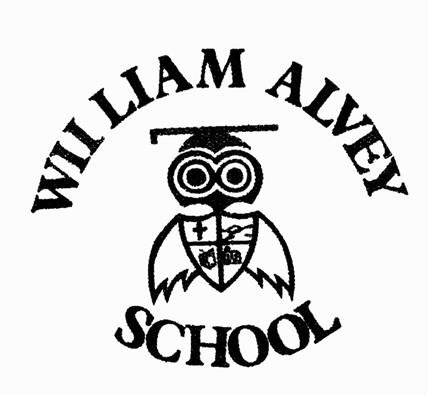 1 	Health and Safety Policy Statement HEALTH AND SAFETY  POLICY STATEMENT The Governing Body is committed to. The provision of safe and healthy conditions for pupils, employees and visitors. Compliance with all relevant health and safety legislation. Eliminating, so far as is reasonably practicable, all accidents. The co-operation of employees, pupils, parents and contractors is required to achieve these objectives, and minimise injuries and work related ill health. The main hazards and risk control arrangements are detailed in Section 3. It is impossible to list every hazard likely to be present at any time and therefore everyone must be continually vigilant to ensure that any new hazards are identified and appropriate arrangements implemented to control the risks. If in doubt about anything to do with health and safety, stop as soon as it is safe to do so, and ask. Where necessary, specialist advice will be obtained. This Health and Safety Policy will be reviewed annually and amended as necessary in the light of new developments and information gathered from monitoring. 2 	Health and Safety Organisation and Responsibilities  	2.1 	Governing Body  	 	Are responsible for ensuring that. A health and safety policy is prepared, implemented and reviewed to ensure it remains valid. Health and safety standards are monitored. Actions are prioritised where resources are required. Health and safety is the subject of specific health and safety reviews, or that health and safety is reviewed as an agenda item at Governors’ meetings. A Governor is given specific responsibility for health and safety. The Governor with specific health and safety responsibilities and the Head Teacher receive health and safety management training and are competent to deal with the health and safety aspects of their work. Staff health and safety functions are identified and staff are made aware of their responsibilities and are competent to carry them out. Assistance is obtained from specialists when in any doubt about the health and safety standards to apply. Producing an annual health and safety report for the school.  	2.2 	Head Teacher  	 	The Head Teacher is responsible to the Governing Body for ensuring that. The arrangements outlined in the health and safety policy are effectively implemented, and remedial actions taken as necessary. Hazards are identified and documented arrangements are made and implemented to control the significant risks and comply with the relevant health and safety legislation. The significant findings regarding the above are recorded. The arrangements are monitored to ensure they are working. Health and safety information is communicated to the appropriate people.  Employees are aware of what is expected of them and that they are competent to deal with the health and safety requirements of their work. Any problems in implementing appropriate health and safety standards are reported to the Governing Body.  Accident/incident investigations are carried out. Specialist help and assistance is obtained where necessary. The reports of health and safety monitoring are communicated to the Governing Body along with details of significant injuries to employees, pupils and visitors.  Co-operation is afforded in providing the necessary facilities for Trades Union Safety Representatives.   	2.3 	School Health and Safety Co-ordinator 	 	The school Health and Safety Co-ordinator is responsible to the Head Teacher for: Liasing with employees and Health and Safety Advisors where appropriate to ensure that hazards are identified and appropriate risk control arrangements implemented. Ensuring there is an Education Visits Co-ordinator for the school. Ensuring there is a Work Experience Co-ordinator for the school. Carrying out risk assessments for shared areas and activities. Initiating and progressing the reviews of risk assessments. Carrying out termly inspections of the shared areas. Monitoring the health and safety standards of the school on a day-to-day basis, and reporting any problems that cannot be rectified to the Head Teacher. Assisting the Head Teacher with their responsibilities, as required. Ensuring accident/incident records are maintained, and Notifiable Accidents/Incidents are reported to the HSE.   	2.4 	Senior Staff  	 	Where Heads of Departments are not identified, the Senior staff member present in   	 	each specific work area or specialism is to be allocated these responsibilities (i.e. Site   	 	Manager, Catering Manager, Senior Teachers etc).  	 	Heads of Year are responsible to the Head Teacher for ensuring that in their   	 	Areas: Documented risk assessments are carried out to identify the arrangements required to control the significant risks and comply with the relevant health and safety legislation.  Documented health and safety procedures are drawn up and regularly reviewed. The health and safety arrangements are monitored to ensure they are adequate, and remedial actions taken as necessary. Subordinate employees are aware of what is expected of them and that they are competent to deal with the health and safety requirements of their work.  Received Health and Safety information is acted upon and passed on to the appropriate people. Any problems in implementing appropriate health and safety arrangements are reported to the Headteacher. Specialist help and assistance is obtained where necessary.  	2.5 	All Employees  	 	All employees are responsible to the Head Teacher, through the Heads of Year, for: Taking reasonable care for their own health and safety and that of other employees, pupils and visitors who may be affected by their activities, and are not to intentionally misuse or abuse anything provided for health, safety or welfare purposes.  Checking classrooms and work areas are safe prior to use. Where appropriate, exercising effective supervision of pupils so as to minimise risks to their health and safety. Using any work equipment in accordance with the training and instructions provided. Co-operating as is necessary to implement the arrangements of this policy. Monitoring the health and safety arrangements and standards in their own areas, ensuring that appropriate risk control measures are implemented. Reporting any health and safety matters they cannot, or do not feel competent to deal with themselves and any shortcomings they see in the health and safety arrangements.  	2.6 	Pupils  	 	Pupils are expected. To exercise personal responsibility for their own health and safety and that of their classmates. To comply with standards of dress and behaviour consistent with the health and safety of themselves and others. To comply with the rules of the school and in particular the instructions of members of staff. To report any health and safety issues immediately to a member of staff. 	2.7 	Health and Safety Assistance  	The LCC and Safety Team is appointed to be the competent person as required   	by the Management of Health and Safety at Work Regulations 1999, to be responsible   	for providing health and safety advice and assistance.  The Team are: Jason Pipe MIIRSM  Health & Safety Advisor Lincolnshire County Council Orchard House, Room 5.08, Orchard Street, Lincoln LN1 1BA Mobile: 07584 339 641 Email: jason.pipe@lincolnshire.gov.uk Teams:  Chat with me HEALTH AND SAFETY ORGANISATION Governors (see school website) H and S Governors: Mr Johnson and Mrs KirkmanHead Teacher: Stephen Tapley H and S Committee: Mrs Kirkman, Stephen Tapley (HT) and Mr Johnson (Premises Manager) LCC Consultant: Jason Pipe Please see staff structure in School SDP 3 	Health and Safety Arrangements  	Contents 	3.1  	Risk Assessment 	3.2  	General Hazards 	3.3  	Guardrails on Stairs and Landings 	3.4  	Vulnerable Glazing 	3.5  	Electrical Safety 	3.6  	Working at Heights 	3.7  	Substances Hazardous to Health 	3.8  	Fire Safety 	3.9  	Manual Handling of Items and Equipment 	3.10 	Moving and Handling Assistance for Pupils with Special Needs 	3.11 	Display Screen Equipment (DSE) 	3.12 	Smoking 	3.13 	Contractors Activities 	3.14 	First Aid Arrangements 	3.15 	New & Expectant Mothers 	3.16 	Young persons working or on work experience in the School. 	3.17 	Pupils on Work Experience / Placements outside the School Premises. 	3.18 	School Security 	3.19 	Violence at Work 	3.20 	Educational Visits 	3.21 	Medicines and Infection Control 	3.22 	Accident / Incident Reporting 	3.23 	Statutory Notices 	3.24 	Health and Safety Representatives and Consultation 	3.25 	Employee Induction Procedures 	3.26 	Physical education, sport and play activites 	3.27 	Vehicles on the Premises 	3.28 	Science 	3.29 	Technology 3.30 	Home Economics 3.31 	Art 	3.32 	Drama and Music 	3.33 	School Productions 	3.34 	Catering 	3.35 	Statutory Engineering Inspections 	3.36 	Working Alone 	3.37 	Working Time 	3.38 	Occupational Health Service 	3.39 	Work Related Stress 	3.40 	Legionella Bacteria 	3.41 	Asbestos 3.42     Personal Protective Equipment 	3.43 	Grounds Maintenance 	3.44 	Monitoring and Review 	3.45 	Critical Incidents 	3.46 	Lettings 	3.47 	Disabilities 	3.48 	Swimming 	3.49 	Boiler Room 	3.50 	Ponds 	3.51 	Managing sickness absence and return to work 	3.52 	Vibration 	3.53 	Noise 3.54  Environmental Conditions 	3.55 	Electromagnetic Fields  	3.1 	Risk Assessment  	 	Legal Position  	 	The duty to assess risks and take appropriate action to remove or control the risks is   	 	fundamental and absolute.  The purpose of a risk assessment is to identify the   	 	measures to remove or control the risks.  A systematic general examination of all   	 	activities is necessary.  Risk assessments must be ‘suitable and sufficient’ and records   	 	should be kept to show that. All risks have been comprehensively assessed. Those persons affected have been identified. All the significant hazards have been identified. The controls are adequate and the remaining risk is acceptable.  	 	Hazard - Something with the potential to cause harm.  (e.g. fire, electricity, vehicle   	 	movements, substance use).  The harm will vary in severity – some hazards may   	 	cause death, some may cause injury or ill health, causing short or long term   	 	incapacity, others only cause cuts and bruises.  	 	Risk - The combination of the severity of harm and the likelihood of it happening (This   	 	may be used as the basis for prioritising actions).  	 	Carrying Out Risk Assessments  	 	The following steps are to be followed when undertaking Risk Assessments. Briefly identify the process being assessed. Identify the hazards (trivial hazards may be ignored, concentrate on significant hazards). Identify who might be harmed. Identify the controls currently in place to protect those at risk. Evaluate the risks and decide if existing controls are adequate. An additional ‘risk rating’ process may also be undertaken. Identify additional controls that are required. (in many cases this can be done by finding out what is up-to-date good practice). Record the significant findings. Communicate the results of the risk assessment to the relevant personnel. Review assessments annually or when circumstances change and revise as necessary.  	 	Controlling Risks  	 	Where possible eliminate the hazard, there can be no risk without a hazard, or   	 	consider less hazardous options (e.g. using a less hazardous substance or   	 	equipment).  	 	When controlling risks apply the principles below in the following order. Combat risks at source by using engineering means (e.g. local exhaust ventilation, guarding). Implement systems and procedures to reduce exposure to the hazard. Issue personal protective equipment as a last resort.  	 	Those responsible for carrying out risk assessments will receive suitable training.  The   	 	significant findings of risk assessments will be recorded on the attached form.  Where   	 	possible any actions to remove/control the risks will be implemented by those carrying   	 	out the assessments.  Where this is not possible the action to remove/control the risks   	 	will be approved by the Head teacher and implemented through the appropriate   	 	channels.  	 	Dynamic Risk Assessment  	 	In some circumstances where the risks are minimal and are not significant to justify   	 	documenting a formal risk assessment, but the risks do exist, e.g. when using a step-  	 	stool to retrieve a book from a shelf or lifting small loads, those persons are required to   	 	carry out a ‘dynamic’ risk assessment for that activity.   	 	A dynamic risk assessment is the continuous assessment of risk in the rapidly   	 	changing circumstances of an event, and is not a formally documented risk   	 	assessment.  	 	A dynamic risk assessment is the thought process immediately before undertaking   	 	such a task, in order to implement the control measures necessary to ensure an   	 	acceptable level of safety. This dynamic risk assessment is then an ongoing thought   	 	process throughout the activity.  	 	The dynamic risk assessment process is, Evaluate the situation,  Select safe systems of work, Assess the chosen systems of work,  Introduce additional controls (if selected controls are inadequate), Reassess systems of work and additional control measures.  	  	A dynamic risk assessment is a continuous on-going process, and the person carrying   	  	out the task should never be afraid to terminate the activity, if they consider the risks   	 	are becoming too great. The dynamic risk assessment itself is not normally documented, but if the process and control measures identified would be applicable to other circumstances where a significant risk may exist, this information should then be incorporated into an appropriate documented risk assessment. The school may use various RA templates as long as the principles of assessment is adhered to. 	Significant Findings of Risk Assessment 	Page 	 	of 	 Additional Risk Assessment Risk Rating if required Risk Rating is not a compulsory part of the risk assessment process, however some may find it useful where several risk assessments are compared against each other in prioritising resources for remedial action. A risk rating may therefore be added to the risk assessment process if required . This risk rating comparison does however depend upon similar values being given for the rating calculations of each risk assessment. An example risk rating process is as follows. For each hazard identified, allocate a number to the likelihood of that hazard causing an accident etc, using a number between 1 and 5 for the anticipated likelihood (with the identified controls in place). One being the least likely and five being the most likely. For each hazard identified, allocate a number to the worst case severity of any loss or injury should the hazard lead to an accident etc, using a number between 1 and 5 for the anticipated severity (with the identified controls in place). One being the least significant injury and five being the most significant. Multiply these two numbers together to give a risk rating against each hazard identified. Then decide from this risk rating how to prioritise any additional control requirements. Risk Rating Possible outcome statements for each calculation. However, Even after taking this risk rating into consideration employers still have a duty to ensure that sufficient and adequate control measures are in place  to ensure than any remaining risks are kept as low as is reasonably practicable.Risk Assessment - Action Plan OR 	 	3.2 	General Hazards  	 	A high standard of housekeeping is expected to reduce the risk of accidents.  Furniture   	 	and equipment shall be kept tidy and not be stacked so as to cause a toppling hazard.    	 	Unwanted items are to be removed and not allowed to accumulate in such ways as to   	 	cause congestion.  Pupils' bags are not to be left in walkways or areas where they   	 	create trip hazards.  	 	Specific attention is to be given to avoid slip and trip hazards such as trailing cables,   	 	damaged walkways and floor coverings, slippery floors surfaces etc.  Employees are   	 	expected to rectify these situations where possible or report them to the Site Manager.  	 	Proper access equipment is provided and must be used where necessary to reach   	 	above head height.  Employees are to inspect these before use and report any defect to   	 	the Site Manager.  Employees are not to use chairs, boxes or similar items and are not   	 	to climb up the face of cupboards or storage racks.  	 	Filing cabinet drawers shall not be overloaded and employees must not open more than   	 	one drawer at once as this presents a toppling hazard.  Desk and cabinet drawers are to   	 	be closed immediately after use and not left open.  	 	Damaged or defective furniture and equipment is to be reported to the Site Manager.    	 	Also any sharp edges or protusions which may cause injury and/or damage to clothing   	 	must also be reported.  	 	All radiator spindles must be fitted with a handwheel, cap or other protection to prevent   	 	penetration injuries.  	 	Hot water temperatures in pupil’s areas are set to so as not to cause scalding.  	 	Where Thermostatic Mixer Valves (TMV) are installed in the Nursery and Reception   	 	Areas, these are maintained in accordance with the manufacturers’ instructions.  	 	Running is not permitted within the school buildings (excepting authorised sporting   	 	activities) and care is necessary when using doors, particularly those without viewing   	 	panels.  Doors must not be opened without regard for someone coming from the   	 	opposite direction. 	 	 	Access gates are designed and constructed to minimise finger trapping points etc.  	 	Powered gates are appropriately installed and maintained by specialist contractors, with   	 	safety features fitted and routinely tested.  	 	 	Site Staff have been trained in emergency release procedures for the powered gates.  	 	Emergency procedures are in place for the release of persons trapped by any   	 	malfunction of the lift.   Adequate welfare facilities (Toilets, restrooms, drinking water etc) are provided and    appropriately maintained for employees, and others where necessary.  	 	Cold water supplies that are suitable for drinking are clearly marked as such, and are in   	 	a separate area from toilet facilities.  	 	All windows located above the ground floor, or at a significant height above the outside   	 	ground level due to sloping ground, have their openings limited to not more than 100mm   	 	to prevent persons falling from these heights.  	 	Building condition surveys are carried out by a specialiost contractor every 5 years in   	 	order to confirm the safety of the School buildings. 	 	 	Additional Precautions for Primary Schools Pencils etc must not be stored on pupils’ desks in a vertical position, to prevent penetration injuries. Access doors to nursey class areas must be adequately secured to prevent nursery children gaining unauthorised access to the general population of the school or outside.   Door finger-guards are fitted to both sides of the hinged edge of all doors to which nursery or  reception children have access, and to other doors where a risk assessment justifies this control measure. Heaters with hot surfaces are fitted with guards to prevent injuries. Glass drinking vessels, and sharp pointed scissors are not permitted in classrooms. 	 	3.3 	Guardrails on Stairs and Landings  	 	Falls down stairwells are a major risk to pupils in schools with multiple floors.  To   	 	minimise the risks employees must ensure good discipline in these areas making sure   	 	that pupils do not run or play about on stairs or landings. The guardrails on the stairs   	 	and landings meet the following minimum requirements.  Where there is a drop of two or more risers at the side of the stairs a barrier to prevent falls is provided. Barriers on stairs and landings are at least 900mm high on stairs, measured vertically from the stair nose to the top of the rail and at least 1100mm high on landings, both sufficiently in-filled so that gaps do not exceed 100mm and prevent easy climbing. Handrails are provided on all flights of stairs and ramps (These may form the top part of the guard barrier) 	 	3.4 	Vulnerable Glazing  	 	The vulnerable areas of glazing have been protected to prevent serious injuries in the   	 	event of breakage.  This includes all glass in doors & sidepanels up to 1500mm above   	 	the floor level, and glazing up to 800mm above the floor level in other areas (Note, wired   	 	glass will not necessarily meet the protection requirements of safety glass).  In addition   	 	the glazing in widows facing the playground and all glazing in the Sports Hall and   	 	Gymnasium have been safeguarded.  The green house is fenced and access is   	 	adequately supervised by employees.  	 	Glazed mirrors in pupil areas are to be protected against breakages, which may cause   	 	injury to pupils. 	 	3.5    Electrical Safety  	 	Employes shall not attempt repairs or make modifications to electric equipment other   	 	than those normally associated with daily operations.  Any defects or malfunctions must   	 	be reported.  	 	Electricity is extremely hazardous and can cause serious injuries, fatalities and fires.  	 	To ensure the safe use of electricity, effective maintenance regimes need to be   	 	implemented, and safe working practices adopted. 	 	The following control measures are adopted as the minimum required for electrical  safety within the school. The fixed electrical installation is subject to a 5 yearly inspection by a competent engineer, and any maintenance required to prevent danger is carried out. Only electrical equipment provided or authorised by the School shall be used.   Portable electrical appliances are subject to Portable Appliance Testing (PAT) and a formal visual inspection, generally on an annual basis, by a competent person, to identify any maintenance required to prevent danger (Low risk stationary office & IT equipment, where the cables are organized to prevent damage, may have a greater test interval, whilst portable drills etc which may be used in all conditions, may require more frequent testing; advice should be sought from the competent person). Employees are alerted to the dangers of defective wiring and equipment and are to visually inspect electrical equipment before use and to report any defects immediately. The pre-use check will include inspection of the electrical equipment to identify,the equipment is suitable for it’s intended use, and environmental conditions in the area of use.    	 	 	 	That the equipment has been appropriately PAT Tested. 	 	 	 	There are no signs of physical damage to the equipment or wiring. 	 	 	 	There are no signs of overheating. 	 	 	 	The wiring is appropriately clamped into the equipment and plug. 	 	 	 	The equipment is clean and appears in a condition that is fit for use. It is essential that where electric equipment is used outdoors, or in areas where contact may be made with water, a Residual Current Device (RCD) is used to reduce the risk of serious electric shock.  Employees must use RCD adapters if one is not fitted into the fixed wiring and to cease using any equipment which causes the RCD to trip.  Residual Current Devices (RCD) are functionally tested in accordance with the manufacturers recommendations (generally quarterly or monthly), and the results of these tests recorded. Functional testing of RCD in high hazard areas is carried out more frequently, in line with current guidance. Portable Residual Current Devices are additionally functionally tested before each use. Electrical maintenance work is only carried out by competent persons. Damaged, defective or inoperative equipment is immediately isolated, withdrawn from use, labelled as such, and reported to the Site Manager. Unauthorised staff or pupils are not to tamper with electrical equipment, serviceable or otherwise. Work on or near live electrical conductors where a serious or fatal electric shock may be received is only carried out after being fully risk assessed, and then using a documented Permit-To-Work system, by qualified engineers. Appropriate maintenance records are maintained. 	 	3.6 	Working at Heights  	 	Employees are reminded that falls from height are the most common cause of fatal and   	 	serious accidents at work. Employees shall not work at heights of more than 2 metres (from floor to feet postion)   	when they are working alone. If an accident occurs there would be no one to call for   	 	assistance.  	 	The need to reach things at heights should be eliminated whereever possible e.g.   	 	displaying pupils work and storing things below head height, using window poles instead   	 	of climbing to open windows.  Where this is not possible, all work at height should be   	 	risk assessed, proper access equipment must be used and the following protocol   	 	adhered to. The over-riding principle is that; all that is reasonably practicable to prevent   	 	     anyone falling should be done. Therefore the following hierarchy for managing and   	 	     selecting equipment for work at height should be followed. Avoid work at height where possible. Where work at height cannot be avioded, use work equipment or other measures to prevent falls. Where the risk of a fall cannot be eliminated, use work equipment or other measures to minimise the distance and consequences of a fall. The managing of work at height requires that. All work at height is properly planned and organized. Account is taken of weather conditions that could affect safety. Those involved are trained and competent. The place where the work is carried out is safe. Work/access equipment is appropriately inspected. Risks from fragile surfaces are controlled. Risks from falling objects are controlled. The planning of work at height requires that. No work is done at height if it is safe and reasonable to do it other than at height. The work is properly planned, appropriately supervised and carried out in a way that is as safe as is reasonably practicable. Emergencies and rescue are planned for. Account is taken of the appropriate risk assessments.  	 	All work at height access equipment (i.e. ladders, step ladders, tower scaffolds etc) is   	 	securely stored to prevent unauthorised access when not in use. A register is   	 	maintained of all this equipment and it is maintained and inspected regularly, records of   	 	which are maintained.  	 	Although current legislation does not prohibit the use of ladders, a Risk   	 	Assessment must be carried out to demonstrate that the use of more suitable   	 	work equipment is not justified because of the low risk involved, the short   	 	duration of the work and existing features on the site which cannot be altered. Before using a ladder or  step ladder make sure it is the right equipment for the work.  Scaffold towers or specialist access equipment may be required to reach the position   	 	and enable the work to be carried out safely.  In these cases the equipment must be   	 	erected in accordance with the manufacturers instructions, by a person who is   	 	competent, having received sufficient instruction and training.   	 	Due to their construction, testing and load bearing capabilities Class 3 (Domestic)   	 	Standard or BS EN 131 Non-Professional standard ladders and step-ladders are not to   	 	be used.  	 	Those using ladders or stepladders are to be appropriately trained and are to comply   	 	with the risk assessments and local rules to ensure their safety.  	 	 	3.7 	Substances Hazardous to Health  	 	Were possible all substances used in the School should be non hazardous e.g. not   	 	labelled ‘Toxic’, ‘Harmful’, ‘Corrosive’ or ‘Irritant’etc, or carry the hazard warning symbol.   	 	Where a choice exists between substances required to carry out the same task, the   	 	substance with the lowest hazardous properties is always used in preference to higher   	 	hazard substances, and then in the most diluted form suitable for the task.  	 	All substances must be properly labelled, stored, used and when necessary, disposed of   	 	in accordance with the manufacturers instructions.    	 	A register of hazardous substances held is kept, and updated as necessary.  	 	Material Safety Data Sheets (MSDS) have been received from the suppliers for all   	 	hazardous substances in use in the School.  	 	The processes relating to the use and storage of each hazardous substance are   	 	appropriately risk assessed, to ensure the appropriate the risk control measures are   	 	devised and implemented, and the risk assessments recorded.  	 	Some hazardous substances are unavoidable, the minimum safety precautions for   	 	cleaning substances are given below.  The control measures for the hazardous   	 	substances used in Science, Technology, Home Economics, Art and Catering are   	 	covered in the relevant sections. 	 	 	School Cleaning Substances  	 	Liquid cleaners, disinfectants and bleach carrying the ‘Irritant’ and ‘Harmful’ warning   	 	labels are used for the general purpose cleaning in the School.  	 	These substances are necessary, as less hazardous substitutes are considered to be   	 	ineffective.  	 	The following minimum control measures are to be used to control the risks to health   	 	from the use of these substances. The substances are kept secure at all times when not in use to prevent unauthorised access. Adequate ventilation is to be maintained at all times. The substances are only to be used as directed by the manufacturers instructions and Risk Assessment. Substances shall not be mixed together.  This is particularly important with bleach. Toxic fumes can be generated if this is mixed with other substances. Adequate arrangements are maintained to ensure the segregation of incompatible substances. Such as colour coded containers, separate bunded storage areas, and separate cleaning materials. Skin contact with the undiluted substances or prolonged/repeated contact with diluted solutions can cause health problems e.g. redness of skin, excema or dermatitis.  Contact with the skin is to be avoided by the wearing of protective gloves. These are to be inspected before use and replaced if damaged.  At least one spare pair of gloves is kept in stock at all times. Accidental splashing on the skin or in the eyes should be washed off or out immediately with plenty of water, and further medical assistance sought if any problems persist.  Any skin problems associated with the use of these substances shall be reported to the Head teacher and where appropriate to a medical practitioner. Where substances are transferred into smaller containers for use, they are marked with their contents and appropriate hazard sign. 	 	3.8 	Fire Safety  	 	A Fire Risk Assessment has been carried out as required by Regulatory Reform (Fire   	 	Safety) Order 2005.  The significant findings are recorded separately.   	 	The employer or controller of the premises is deemed to be the ‘Responsible Person’   	 	within the meaning of the Regulatory Reform (Fire Safety) Order 2005, and the Site   	 	Manager is responsible for ensuring that the maintenance requirements identified in the   	 	Fire Risk Assessment have been carried out.  	 	Fire safety arrangements and procedures have been documented, and all fire safety   	 	equipment is appropriately maintained.   	 	All staff are familiar with the Fire Risk Assessment for their work area, and are to comply   	 	with the fire safety arrangements and procedures of the school.   A log book is available to record maintenance, false alarms etc of the fire detection and    warning system.  	 	Fire extinguishers are not to be tampered with or removed without authorization, and are   	 	not to be obstructed. 	 	 	Emergency exits, fire action notices and fire alarm call points are not to be obstructed.  	 	Heater inlet and outlet vents are not to be obstructed, and combustible materials are not   	 	to be placed on top of heaters or near the outlet vents. 	 	 	The whole school site is a designated no-smoking area.  	 	Electrical equipment is to be inspected prior to use to ascertain so far as is possible that   	 	it is safe to use and free from defects.  	 	Windows and doors are to be secured when vacating rooms, buildings etc, to reduce the  	 	potential for unauthorised entry and arson.   	 	Waste skips are to be kept secure and located away from school buildings, to reduce   	 	the potential for arson.  	 	All work requiring the use of sources of ignition is to be Risk Assessed, and the   	appropriate safety precautions taken.  	All staff are to check their work areas immediately after use to ensure that sources of   	 	ignition are extinguished or turned off (as appropriate) etc, prior to vacating the area.  	 	Waste bins are to be emptied daily, and combustible materials not allowed to   	 	accumulate.  	 	Practice fire drills are carried out termly, and are monitored by the Health and Safety   	 	Coordinator, who compiles a report on each for the Head Teacher.  	 	Routine inspections are carried out by the Site Manager to ensure that the fire safety   	 	arrangements of the school are not compromised, and remain effective.  	 	A pack-up is prepared for the fire and rescue service, which includes a site plan, and the   	 	locations of significant hazards and emergency isolators and exit routes in the school.   All fire safety equipment and facilities are appropriately maintained in accordance with   the appropriate standards.  	  	Where any person is known to be accessing the school buildings who requires   	  	assistance to leave the building in an emergency a Personal Emergency Evacuation   	  	Plan (PEEP) has been documented to identify the safe evacuation procedure and   	  	assistance that will be provided for them.   	  	It is the responsibility of the relevant Department Head, or visitor escort to identify the   	  	need for and document this PEEP. 	 	 	Where any Hot Working (welding, hot bitumen, soldering etc) is carried out by   	 	Contractors etc the Site Manager is to ensure that the Contractor etc has a Permit to   	 	Work System in place, in addition to the relevant risk assessments, to safely manage   	 	this work.  These controls will include checking the work area a specified time after   	 	completion of the hot work to ensure that no fire risk remains. 	 	 	Fire Risk Assessment to be complied with. 	 	 	Fire safety procedures to be complied with. 	 	3.9 	Manual Handing of Items and Equipment  	 	Manual handling operations are required to some extent in most of the school's activities   	 	and although these have been eliminated wherever possible, it is not reasonably   	 	practicable to completely avoid them.  Most lifting tasks within the classroom do not   	 	generally involve a significant risk of injury and are within the capabilities of all   	 	employees.  The measures detailed below are considered adequate to reduce the risks   	 	of injury to the lowest level reasonably practicable.  	 	Safe lifting techniques must be employed at all times.  Never bend from the waist or lift   	 	with the legs straight, as this puts strain on the back muscles and spine and may lead to   	 	injury. Manual handling training is provided as necessary.  	 	Employees shall not attempt to lift or move anything they consider to be too heavy or   	 	awkward for them.  If the load is beyond their capabilities, they are to seek assistance.   Special care is to be exercised where pupils are involved with the moving of objects, eg    moving trampolines or pianos.  Employees are required to assess these operations and    only allow pupils to be involved where the task is within their capabilities, with regard to    age, build, strength and maturity etc; and ensure that adequate precautions are taken to    prevent injury. Pupils are not pernitted to participate in these activities without wearing   suitable footwear.  	 	The manual handling of any objects which present a significant risk of injury and which   	 	cannot be avoided, is only to take place following a risk assessment to determine the   	 	control measures to reduce the risks to an acceptable level.  	 	The HSE have produced manual handling filter tools which are available on their website   	 	(www.hse.gov.uk) which may be used to determine the requirement and extent of any   	 	manual handling risk assessment.  	 	Those persons anticipated to be involved with significant lifting tasks have been   	 	provided with training in safe manual handling techniques.   	 	For those without this training, they are to seek the assistance of appropriately trained   	 	persons if as a part of their job the requirement arises to carry out any significant lifting   	 	tasks. If an on-going manual handling requirement is then identified, they are to request   	 	manual handling training through the Health and Safety Coordinator.  	 	Mechanical aids (trolleys, hoists etc) have been provided to reduce the manual handling   	 	effort required where necessary, and this is appropriately maintained.  	 	Below are listed some of the controls that should be employed for lifting different   	 	objects, which along with the manual handling training that has been provided, are   	 	considered to be the minimum required  to reduce the risks to the lowest extent   	 	reasonably practicable. 	 	 	Chair and Table Moving 	 	 	Measures to reduce the risk of injury. Using safe lifting techniques. Carrying no more than 3 chairs at a time. Using special trolley for moving stacks of chairs. Carrying no more than 1 table at a time (single tables), & seek assistance if moving large/heavy tables. Obtaining assistance where the timescale or other factors involved could lead to  	 	 	     over-exertion. 	 	 	Miscellaneous Packages and Items 	 	 	Measures to reduce the risk of injury. Using safe lifting techniques. Using the trolleys and barrows provided. If necessary, and where possible the load is to be broken down into smaller loads requiring less significant manual handling effort. Obtaining assistance where the weight/size of load is beyond individual capacity. 	 	 	Furniture, Lockers, Display Boards etc 	 	 	Measures to reduce the risk of injury. Using safe lifting techniques. Using the trolleys and barrows provided. Obtaining assistance in proportion to the weight/size and distances involved. Wearing protective equipment such as gloves and safety footwear. 	 	 	3.10    Moving and Handling Assistance for Pupils with Special Needs  	 	 	An assessment of the moving and handling needs of pupils with special needs will be   	 	 	carried out before the pupil starts at the school, and regularly reviewed.  Where   	 	 	necessary, advice and guidance will be obtained from parents, the Health Authority and   	 	 	Occupational Health Advisors.  	 	 	The assessment will identify the moving and handling plans appropriate for each pupil.   	 	 	The hierarchy of measures in these plans shall be as follows. Hazardous moving and handling operations shall be avoided, so far as is reasonably practicable, by the use of hoists/slings and where appropriate encouraging pupils to move themselves, or by re-organising activities. Where the above is not reasonably practicable, measures shall be implemented to reduce the risk of injury to the lowest level reasonably practicable, e.g. training for employees in using safe techniques, team lifts, the use of wheelchair ramps, transfer boards, handling belts, turntables etc. The moving and handling plans will be recorded in pupil’s care plan. The assessments shall be reviewed each term or when significant changes occur. Personal Emergency Evacuation Plans (PEEP’s) have been documented to identify the safe evacuation procedures for all disabled persons that can be expected to be on the School Site during an emergency. 	 	3.11 Display Screen Equipment (DSE)  	 	Display Screen Equipment (DSE) is generally regarded as computer equipment,   	 	however other items of equipment with alpha/numeric displays (with some exceptions)   	 	are also included in the scope of the legislation.  	 	Computer equipment is used extensively throughout the school by various members of   	 	staff, and current health and safety legislation designates employees who use this   	 	equipment as a significant part of their normal work as ‘users’. Self employed persons   	 	working similarly, with school equipment, are designated as ‘operators’. Computer   	 	‘Users’ and ‘Operators’ will be identified by the Health and Safety Coordinator, after   	 	consultation with relevant employees.  	 	Workstations used by ‘users’ or ‘operators’ have been assessed to ensure they satisfy   	 	minimum requirements for health and safety, and the risks are reduced to lowest level   	 	reasonably practicable.  	 	All other workstations meet the minimum requirements for health and safety, appropriate   	 	to the workstation equipment and method of use.  	 	‘Users’ are provided with information and training about the risks to their health and how   	 	to minimise them.  	 	Frequent changes of activity occur, therefore no special breaks need be planned into   	 	work routines to prevent the onset of fatigue. 	 	 	‘Users’ are entitled to eye tests and any special spectacle adaptation specifically   	 	required for display screen work, at no cost to themselves.  Initially ‘users’ are to request   	 	these through the Head teacher who will provide provide referral letters to take to an   	 	optician of their choice.  	 	A nominal maximum School payment for these eye tests and corrective lens will be   	 	£10 and £40 respectively, which is expected to cover all reasonable costs. However,   	 	if justified by medical reasons the Head teacher will authorise additional full payment   	 	upon receipt of written confirmation from the optician concerned.  	 	Work related upper limb disorders such as pain in the muscles, ligaments and nerves of   	 	the hand and arm can be brought about by repetitive movements associated with   	 	intensive keyboard or mouse operations.  Properly arranged work stations and   	 	organisational systems will minimise the risks of these disorders.  Employees should be   	 	aware of this type of injury and report any pain, discomfort, swelling or weakness   	 	experienced during or shortly after keyboard/mouse use. 	 	3.12 Smoking at Work  	 	Smoking is not permitted on the school site, in any school vehicle or in any vehicle in   	 	which more than a single employee is travelling during the course of their employment.    	 	This is to prevent unwanted exposure to environmental tobacco smoke, which is a   	 	health hazard, and to minimise the risk of fire. For the purposes of this policy the use of   	 	E-Cigarettes is to be treated the same as standard tabacco cigarettes.  	 	Appropriate signage, prohibiting smoking, is displayed at all entrances to the School   	 	site/buildings. 	 	 	Appropriate signage is displayed in all school vehicles. 	 	3.13 Contractors Activities  	 	Construction and maintenance work involves major hazards and particular care is   	 	necessary when these activities take place on the school site.  Contractors have a duty   	 	to carry out their work in accordance with relevant statutory provisions.  The School has   	 	a duty to ensure the health and safety of pupils, employees and visitors on the site and   	 	must exercise sufficient control to make sure that contractors discharge their duties.    	 	Only contractors who are on local approved lists (where applicable), or can show in   	 	some other way, they are competent to carry out their work in accordance with the   	 	relevant statutory provisions will be selected for work on the premises.    	 	The Headteacher or delegated employee must identify to the contractors, those hazards   	 	and controls already in place at the school, and obtain from them information regarding   	 	the hazards and controls which they will be bringing to the school, such that adequate   	 	control measures can be implemented and effective contractor / school segregation   	 	matinained.  	 	Before work commences the Headteacher or delegated employee must ensure that   	 	arrangements to control the risks are implemented by the contractors to protect pupils,   	 	employees and visitors.  The Headteacher or delegated employee shall then liaise with   	 	the contractor and monitor their activities to ensure the arrangements are, and remain,   	 	adequate.  Any situation where the control measures are inadequate must be rectified   	 	immediately.  	 	Under the requirements of the Construction Design & Management Regulations 2015,   	 	the Client is required to make suitable arrangements for managing a project.  	 	This includes making sure that: 	 	Other duty holders are appointed (e.g. principle designer & principle contractor).   	 	If more than one contractor will be working on your project then, as the client, you must   	appoint a principal designer and a principal contractor in writing. If you do not do this   	then you take on these roles and associated legal duties yourself. 	 	Ensuring that these duty holders are competent. 	 	Sufficient time and resources are allocated. 	 	Relevant information is prepared and provided to other duty holders.  	The principal designer and principal contractor carry out their duties.  	Welfare facilities are provided.  	 	The Construction (Design and Management) Regulations (CDM Regulations) apply to all   	 	construction projects. Additionally construction work which takes longer than 30 working   	 	days and has more than 20 workers working on the project at any one time, or involves   	 	more than 500 person/days is notifiable to the HSE.  The Headteacher or delegated   	 	employee is responsible for making this notification and if necessary seeking specialist   	 	advice regarding what must be done to comply with these Regulations. 	 	 	Where any Hot Working (welding, hot bitumen, soldering etc) is carried out by   	 	Contractors etc the Site Manager is to ensure that the Contractor etc has a Permit to   	 	Work System in place, in addition to the relevant risk assessments, to safely manage   	 	this work.  These controls will include checking the work area a specified time after   	 	completion of the hot work to ensure that no fire risk remains.  	 	Upon completion of each contractor project the Head teacher will review how effective   	 	the safety arrangements were, and how well the project was planned, organised and   	 	operated, in order to establish if the both the school and contractor management and   	 	control arrangements were effective, and to determine if the contractor should be   	 	included on an approved list for future work. 	 	3.14 First Aid Arrangements  	 	A first aid needs assessment has been carried out, and in support of this, XXX    	 	employees are certificated first aiders, this is considered to be appropriate for the risks   	 	and numbers of persons present.  In addition to this, it is the policy of the school to train   	 	as many Teachers and Mid-day Meal Supervisors etc as possible in emergency first aid,   	 	so as there is always cover for the most likely times that injuries occur, and for   	 	absences/school trips etc.    	 	All first aid training is repeated every 3 years to maintain competence. This training and   	 	refresher training is coordinated and organised by the Health and Safety Coordinator. 	 	 	All first aiders and emergency first aiders receive refresher first aid training annually.  	 	First aid boxes stocked with the recommended contents are located at appropriate   	 	points and (Insert Post) is responsible for checking the contents on a monthly basis and   	 	replenshing any deficiencies.  All employees should familiarise themselves with the   	 	location of the first aid boxes so that in the event of an injury or acute illness they can be   	 	located quickly.     If required, an ambulance can be summoned by telephone from the Reception Office by    dialling 999.  	 	First aiders and emergency first aiders are identified on notices throughout the school,   	 	and the Health and Safety Co-ordinator is responsible for ensuring that this information   	 	remains current.  	Employees should administer first aid treatment in accordance with their levels of   	training and competence, and always err on the side of caution by refering pupils for   	further medical attention as set out below, or when in doubt.  	 	 	 	Additional Requirement for Primary Schools  	 	First Aider training is supplemented with Paediatric First Aid training where appropriate   	 	for coverage of the Early Years Foundation Stage. 	 	 	Head Injuries   	 	Head injuries can easily be underated.  Any signifcant knock to the head which shows   	 	signs of swelling, grazing, crushing, or which changes the behaviour of the pupil should   	 	be referred immediately for further medical attention.  Slight knocks to pupils who have   	 	had previous head injuries could be serious and these also should be referred   	 	immediately for further medical attention.  Parents are to be contacted immediately   	 	where further medical attention is necessary and informed via the standard letter of any   	 	non-significant head bumps which show no signs or only slight reddening. 	 	 	Other Injuries  	 	Broken bones may sometimes not be obvious in children. Any injury which results in  	 	continued pain or changed mobility should be referred immediately for further medical   	 	attention. 	 	 	Infection Control  	 	Aids and hepatitis B viruses are a risk to employees involved in the provision of first aid.    	 	The universal precautions for cleaning up body fluid spills detailed on the Government   	 	website under, https://www.gov.uk/government/publications/healthprotection-in-schools-and-other-     childcare-facilities should be followed to prevent the spread of infection.   	 	3.15 New & Expectant Mothers  	 	Employees who become pregnant shall inform the Head Teacher so that a separate risk   	 	assessment can be carried out to ensure that any risks to themselves or their unborn   	 	child, created during their work are identified and eliminated or controlled. This risk   	 	assessment will require regular reviews as the pregnancy develops, and may still be   	 	required for new mothers.  	 	Additional facilities such as a place to lie down or store expressed milk will be provided   	 	as necessary. 	 	 	Advice on pregnancy and work is given on the websites:  	 	http://www.hse.gov.uk/mothers/ https://www.gov.uk/government/publications/healthprotection-in-schools-and-other-  childcare-facilities. 	 	3.16  Young persons working or children on work experience in the School. 	 	 	If young persons come to the School to work, or on work experience, additional   	 	Legislation applies.  A ‘young person’ is defined as someone who is over compulsory   	 	school age, but has not attained the age of 18, and a ‘child‘ is defined as someone who   	 	is not over compulsory school age.  Where the standard School risk assessments are   	 	not adequate to cater for this age group, ‘Young persons’ require specific risk   	 	assessments to identify any measures that are required to reduce risks, because of their   	 	immaturity, inexperience and lack of awareness.    The Health and Safety Co-ordinator is responsible for organising the work experience  etc, liaising with Heads of Department and the person with parental responsibility, to   ensure that risk asessments are adequate or carried out and are communicated to the   person with parental responsibility. They are also to obtain from the person with parental   	 	responsibility, information regarding any particular hazards / medical conditions etc that   	 	the work experience candidated will be bringing to the school, in order that their   	 	suitability can be assessed and safety measures adapted accordingly.  	 	Where a ‘child’ is involved, the findings of the risk assessments and the   	 	protective/preventive measures required must be communicated to the person having   	 	parental responsibility for the child.   Attendance records will also be maintained, and failure to attend reported to the childs    originating school.  	 	All young persons will work directly under the supervision of an experienced employee,   	 	who is responsible for ensuring the appropriate measures are taken to protect their   	 	heath and safety.  The activities that young persons are likely to be involved in are low   	 	risk.  To ensure that persons having parental responsibility for a ‘child’ are kept fully   	 	informed as described above, a copy of this policy shall also be forwarded to them with   	 	the confirmation letter, and any specific risk assessments pertaining to the work they will   	 	be experiencing.  	 	Additional guidance is available from the HSE Website which contains pages under the   	 	heading of ‘Young People / Work Experience’, and HSE Document INDG364 ‘Young   	 	People and Work Experience – A brief guide to health and safety for employers’ is also   	 	available from the HSE. 	 	3.17 Pupils on Work Experience / Placements outside the School Premises  	 	When pupils go externally for work experience the same Legislation as above applies.    	 	This requires that employers who provide the work experience carry out a specific risk   	 	assessment to identify any measures that are required to reduce the risks because of   	 	pupil’s immaturity, inexperience and lack of awareness (Unless their current risk   	 	assessments already take these young persons into account).  Where pupils are under   	 	compulsory school age the findings of the risk assessments and the   	 	protective/preventive measures to be taken must be communicated to the person having   	 	parental responsibility for the pupil.  	 	The Work Experience Co-ordinator is responsible for ensuring that employers providing   	 	work experience placements are suitable, and have arrangements which ensure that. Pupils are properly prepared and briefed on the hazards of the workplace and the risk control measures before they start work. Pupils are effectively supervised to ensure the appropriate risk control measure are taken. Supervision requirements during non-contact time are subject to risk assessment. The findings of the risk assessments and the protective/preventive measures to be taken are communicated to the person having parental responsibility for the pupil.   The Health and Safety Co-ordinator is responsible for authorising and organising the    work experience/placement, liaising with the  Work Provider and the person with    parental responsibility, to ensure that risk asessments are communicated to the person    with parental responsibility. There is no substitute for direct knowledge, and the Work    Experience Co-ordinator should vist the Work Experience Providers’ site  to confirm that    arrangements are adequate. They are also to obtain from the person with parental    responsibility information regarding any particular hazards / medical conditions etc that   the work experience candidated will be bringing to the Work Experience Provider, in  order that their suitability can be assessed and safety measures adapted accordingly. 	 	Written parental consent is to be obtained for each placement, and effective   	arrangements are to be in place to ensure student attendance is reported, and that   	routine visits are made to monitor the progress of the placement.  Additional guidance is available from the HSE Website which contains pages under the   heading of ‘Young People / Work Experience’. 	 	3.18 School Security 	 	 	The main reception entrance is monitored at all times to prevent unauthorised access.  	 	Many exit doors are locked to prevent unauthorised access but these can be readily   	 	opened from the inside in case of emergency. 	 	 	All visitors are required to report to the Reception Office on arrival.  	 	The names of all visitors, their time of arrival and departure should be recorded and a   	 	badge issued for identification while on the school site.  	 	Unkown persons on the school site not wearing a visitors badge, are to be asked to   	 	identify themselves, their reason for being on school premises and if they require   	 	assistance.  Appropriate measures are then to be taken to escort them to the Reception   	 	Office to book in, or escort them off the premises, as appropriate. In some cases it may   	 	not be approproriate for a lone employee to make this approach, in these cases   	 	assistance is to be sought, and the police called for additional assistance if necessary.   	 	When pupils are outside during play time or for sports, adequate supervision is provided   	 	to ensure that they do not leave the premises.  	 	The car park is segregated from areas occupied by pupils and pedestrian access is   	 	controlled during school time. 	 	 	The premises are secure, reducing the potential for pupils to stray  unsupervised.  	 	Electrically powered gates and doors are fitted with appropriate safeguards to prevent   	 	injury, and are routinely checked and maintained in accordance with the manufacturers’   	 	recommendations. Appropriate Staff are trained in their operation, and emergency   	 	release functions.  	 	All Staff, permanently or temporarily employed by the School have received a   	 	satisfactory Disclosure & Barring Service (DBS) check, and any visitor who is unable to   	 	produce a valid DBS check certificate will be escorted whilst on the premises by a   	 	member of Staff during times when children are on site. 	 	3.19 Violence at Work  	 	The School seeks to minimise employee vulnerability to violent disturbing behaviour,   	 	including threats, intimidation, verbal abuse and physical assault.  This kind of behaviour   	 	will not be tolerated and futher action such as exclusion/banning/proscecution will be   	 	considered.  The following steps should be followed. Employees who have any qualms about parental interviews should arrange for a colleague to be present, and ensure that any loose objects which could be used as weapons are out of the immediate reach of the visitor. Employees should not become confrontational even if provoked. They should offer to arrange another meeting with senior colleagues and close the interview. Do not hold meetings with parents in isolated classrooms. Have clear objectives and a set timescale. Do not make home visits alone. If verbally or physically abused, leave or call for assistance immediately. Employees should report any concerns and all incidents of verbal abuse, threats or actual assaults to the Head teacher.  This will enable incidents to be monitored, investigated, and appropriate action taken. A secure register is kept of those who have demonstated violent tendencies in the past.  Reference should be made to this register when arranging meetings with parents so that appropriate support can be organised. Employees who suffer violence at work will be sympathetically treated and support systems are available. Where necessary Staff are appropriately trained in identifying and dealing with situations where conflict may arise. 	 	3.20 Educational Visits 	 	 	Pupils generally face far higher risks on school visits than they do in the school.    	 	The advice and guidance on the outdoor education advisors panel website   	 	www.oeapng.info is used to help assess and control the risks. 	 	 	The Health and Safety Co-ordinator is appointed as the Educational Visits Coordinator   	 	(EVC) for the school to help teachers/group leaders assess the risks and implement   	 	control measures.  	 	It is the visit leaders responsibility to carry out the risk assessment for the visit, but each   	 	risk assessment and visit is to be vetted and authorised by the EVC.  	 	Generic risk assessments have been carried out/recorded and control measures   	 	identified for repeated elements of educational visits e.g. travel by minibus or coach and   	 	swimming at regular venues etc.  	 	Site/visit specific risk assessments are carried out/recorded for visits not covered by the   	 	generic risk assessments and teachers/group leaders carry out trial runs without pupils   	 	to identify the hazards and the measures necessary to control the risks.  	 	Risk assessment controls are monitored by teachers/group leaders whilst on visits to   	 	ensure any additional control measures or prohibitions are implemented to control risks.  	 	Appropriate levels of supervision and first aid support are assessed and provided for all  	 	visits.  	 	Where the School uses the services of an Adventurous Activity Centre for trekking,   	 	water sports, caving or climbing activities, these centres are licensed by the appropriate   	 	authority.  	 	An annex of forms such as Visit Procedure Checklist, Role Responsibilities, Parental   	 	Permission, Risk Assessment Template, Supervision Ratios, etc may be compiled   	 	locally based upon the website guidance. 	 	 	Minibus  	 	The minibus is fitted with forward facing seats, lap and diagonal seat belts, and the   	 	driver is responsible for ensuring these are used by all occupants whilst on the move.  	The Site Manager is responsible for ensuring the minibus is serviced in accordance with   	the manufacturers instructions, and the periodic safety checks (lights, tyres, windscreen   	washers, oil & coolant levels etc.) are carried out and records kept.  	The Headteacher is resonsible for restricting the driving of the minibus to those with the   	appropriate licence, and who are assessed as competent.  	 	Drivers of minibuses shall familiarise themselves with the rules that have been set to   	 	avoid driver fatigue and the actions to be taken in the case of a breakdown or accident. 	 	 	Appropriate levels of supervision are assessed and provided for all minibus trips. 	 	 	All travel in the minibus is appropriately authorised.  	 	Vehicle registration documents Mot Certificates and insurances, along with the driving   	 	licences of Staff permitted to drive the minibus are checked annually to ensure they   	 	remain current.  	 	Staff permitted to drive the minibus are required to notify the school management   	 	immediately of any endorsements, accidents, ill health etc that may impact upon their   	 	driving licence or driving ability.   	 	As the police are now permitted to carry out drug testing of drivers, it is recommended   	 	that if a minibus driver is taking prescription medicines for any reason, a copy of that   	 	prescription should be taken during the journey, in order to clarify any anomalies that   	 	may arise if tested.  	 	An annex of forms such as Vehicle Use Authorisation, Document Check, Vehicle   	 	Maintenance Check, etc may be compiled locally 	 	 	The Minibus Policy Document to be complied with. 	 	3.21 Medicines and Infection Control  	 	Pupils who are unwell with an infectious disease should not be at school and should be   	 	kept away until they recover, or no longer pose a risk of infection to others.  The   	 	recommended periods of exclusion should be in accordance with the guidance set out   	 	on the Government website  https://www.gov.uk/government/publications/healthprotection-in-schools-and-otherchildcare-facilities   	 	The storage and provision arrangements for pupils’s medicines are in accordance with   	 	manufacturers and medical recommendations.  	 	Generally, only medicines prescribed by a medical practitioner are to be held by and   	 	administered by the School Staff. However where non-prescription medicines are   	 	necessary to meet attendance requirements, these may be administered by School Staff   	 	upon the adoption of sensible risk based assessments of individual circumstances, and   	 	parental consent.  	 	Parental consent forms and medical instructions are required for the issue of all   	 	medicines administered to pupils by the school on behalf of parents. And records of   	 	each individual issue are kept on the appropriate form.  	 	A register is maintained of all medicines held by the school, and appropriate security is   	 	maintained for the control of these medicines.  	 	Where necessary, appropriate staff have received training in the administering of   	medicines such as epi-pen use etc. 	 	Where necessary: Effective arrangements are in place for the safe use and disposal of sharp implements    (Safety alternatives are used wherever practicable). Employees using sharp implements have received adequate information and training. Sharps bins are readily available in the Medical Room, or where needed. Used needles etc are to be placed directly into the sharps disposal container, rather    than being re-capped. All incidents relating to sharp implements are investigated and appropriate action       taken. Pupils with particular medical needs are supported as necessary by the School and    appropriate equipment, training and materials provided and maintained to meet their    medical needs whilst within the School, based upon liaison with the pupil, parents and    professional medical support team. 	 	3.22 Accident / Incident Reporting  	 	Minor injuries to employees, visitors and pupils shall be recorded in the accident book by   	 	the person administering first aid. 	 	 	In the event of a "Specified Injury" or "over 7 day" absence injury the Health and Safety   	 	Co-ordinator is responsible for reporting the incident to the HSE, either via their website   	 	(www.hse.gov.uk), or by telephoning HSE Incident Contact Centre (ICC) 0345 300 9923   	 	for a specified injury or fatality, as required by the Reporting of Injuries, Diseases and   	 	Dangerous Occurrences Regulations 2013.    	 	‘Specified’ injuries to pupils and visitors include those which require them being taken   	 	directly to hospital for treatment.  For Pupils, this only applies to injuries which arise in   	 	connection with work, either through a premises fault or through work organisation, such   	 	as lack of supervision. Injuries arising out of curriculum sporting activities, requiring   	 	hospital treatment, are reportable. Injuries which arise from play activities or health   	 	conditions are not reportable, unless these happen in connection with work, or as a   	 	result of work activities.  	 	Note that the reporting of injuries to persons in School on School training schemes, or   	 	children on work experience within the School should be reported as if they were   	 	employees of the School.  	 	‘Specified’ injuries to employees are basically any break of the large bones or any injury   	 	which requires hospitalisation for more than 24 hours. A full list of applicable injuries is   	 	available within the RIDDOR Regulations. Specified injuries are to be RIDDOR reported   	 	without delay, and in any case within 10 days of the accident, and Fatalities are to be   	 	reported immediately.  	 	‘Over 7 day’ absence injuries to employees do not not count the day of the injury but   	 	every day after when they were unable to carry out their normal duties is counted,   	 	irrespective of weekends, holidays etc. These are RIDDOR Reported within 15 days of   	 	the injury occurring. 	 	 	The Health and Safety Co-ordinator is responsible for notifying the schools insurers of  	 	all ‘Specified’ and ‘Over 7 day’ injuries.   	Some incidents which do not result in injury must be reported to the ICC.  These are   	known as ‘Dangerous Occurrences’ and are only those which are specified by the   	Regulations.  These are mainly large incidents in the construction and manufacturing   	sectors, but some such as a fire or electrical short circuit which disrupts activities for   	more than 24 hours, or the failure of a lift, will apply.   The Health and Safety Advisor (07770 537453) shall be contacted if in doubt about    reporting procedures.  	 	All accidents will be investigated to some degree. The depth and scope of the   	 	investigation and the amount of resources devoted to each, will however be   	 	commensurate with the severity of the accident reported. Investigation of major/serious   	 	incidents are to be co-ordinated by the Health and Safety Co-oordinator, and incidents   	 	of a lower severity by Heads of Departments. 	 	3.23 Statutory Notices  	 	The Health and Safety Co-ordinator is responsible for ensuring that the following are   	 	displayed where employees can see them. A 'Health and Safety Law' poster. (It is no longer mandatory to complete the local      information parts of this poster). A current copy of the employer’s liability insurance certificate.      Alternatively, this document may be held electronically as long as all employees have     access to it. 	 	3.24 Health and Safety Representatives and Consultation   The role of trade union appointed health and safety representatives is recognised and    encouraged.  Where a recognised Trade Union is not represented, employees are consulted with directly in accordance with The Health and Safety Consultation with Employees Regulations 1996.  	 	Health and safety is a standing item on the agenda of most regular employee meetings  	 	held within the school, during which employees are provided with any relevant health   	 	and safety informatiuon or news, and their consultation sought on matters affecting   	 	them. 	 	3.25 Employee Induction Procedures  	 	The capabilities of all new employees with regard to their responsibilities, their own   	 	health and safety and that of pupils in their care will be taken into account before   	 	employment starts.    	 	Adequate information and training will be given by the Health and Safety Co-ordinator to   	 	ensure that they are aware of the school's health and safety arrangements.  	 	The school induction package is to be completed prior to employees carrying out any   	 	other tasks at the school, and includes a thorough understanding of. The Health and Safety Policy. Risk Assessment procedures. Relevant safe working procedures. Relevant health and safety training. Evacuation procedures. First aid and injury reporting arrangements. Any other relevant policies, emergency procedures, etc, including the Critical  Incidents Policy.  	The Health and Safety Co-ordinator is to guide new employees through the induction process,   	and organise and document health and safety training as appropriate, including refresher   	training.  	Should the Health and Safety Co-ordinator post be the new employee, adequate hand-over   	arrangements are to be made by the previous imcumbent, and the new employee lead   	through the induction package by the Head Teacher.  The HT keeps an upto date training record for all statutory training requirements. . 	 	3.26 Physical Education, Sport and Play Activities 	 	 	A significant number of injuries to pupils occur during these activities.  	 	Areas where children carry out PE, Sporting and play activities are to be kept as far as   	 	possible free from obsticals and hazards which could cause injury to pupils.  	 	The surface of all areas where children carry out PE, Sporting and play activities are as   	 	far as possible to be level, and free from slip and trip hazards (i.e. pot-holes, ice, mud,   	 	loose gravel accumulations etc).  	 	 	PE, Sporting and play areas are inspected before use, to ensure their safety. 	 	 	General rules for play times 	 	 	Fixed play equipment is installed and maintained in line with the requirements of BS EN  	 	 	1176.  	 	Impact Absorbent Surfaces are provided around play equipment where necessary for   	 	younger children.  	 	A sufficent number of employees will be available to supervise play times and will be   	 	positioned where they can see all pupils.  	 	Employees shall watch for and control over-enthusiastic behaviour.  In particular running   	 	and ball games shall only take place in the designated areas.   	 	 	Running and ball games are prohibited in the ‘Quiet’ areas.  	 	The retrieval of balls from off the school premises by climbing fences, or entering private   	 	property without specific permission is prohibited.  	 	Employees shall not carry hot drinks or glass drinking vessels whilst on play-time   	 	supervision duties.  	 	Fixed play equipment is maintained annually under external contract, and regular   	 	routine visual and operational inspections are carried out by the Site Manager in line   	 	with the manufacturers’/installers recommendations. 	 	 	General rules for sport and physical education 	 	 	It is the policy of the school to follow the guidance in the document ‘Safe Practice in   	 	Physical Education, School Sport & Physical Activity’ published by the Association for   	 	Physical Education, and the guidance from the relevant national governing body for the   	 	activity concerned.  	 	Only suitably qualified employees are to supervise physical education, and particular   	 	attention should be paid to the following. Physical activities should be quietly undertaken and there should be strict control, especially if competitive games are being played. Ensure pupils are involved in activities appropriate to developing their existing abilities. Employees shall position themselves where they can see and properly supervise all pupils. Appropriate clothing should be worn at all times. Long hair should be tied back. Watches, necklaces, large rings and ring type earrings must be removed. Sports areas and pitches should be checked before activities start, to ensure there are no objects liable to create a hazard around the side of the Sports Hall/Gymnasium or on any of the outside areas being used. Ensure all equipment is safely set up before using, including the requirement for adequate head-room where appropriate. Physical Education equipment is maintained under external contract and is inspected routinely, and before use. Limit the number of pupils using any one piece of apparatus. Set up apparatus in accordance with the manufacturers’ instructions, and with adequate spacing between each item. If pupils are involved in moving equipment, make sure this is done using safe techniques, with enough pupils to ensure that they do not have to struggle. Pupils taking part in the movement of PE Equipment are to wear appropriate footwear. Apparatus being used should be at least two metres from any wall. Pupils shall be supervised at all times. All equipment shall be put away safely at the end of the lesson. 	 	3.27 Vehicles on the Premises  	 	Vehicles manoeuvring around the premises, particularly reversing in restricted areas are   	 	a major risk and can cause serious, even fatal injuries.  Special care is necessary to   	 	ensure that pupils are kept away from the vehicles on the School premises.    	 	Adequate vehicle and pedestrian segregation must be maintained at all times. This can   	 	be achieved with any combination of physical barriers, time segregation, distance   	 	segregation or management controls, and may include arrangements such as warning   	 	notices, traffic control persons and signage etc.  	 	 	Segregation arrangements include. Pupils are not allowed on the playing field whilst grass mowing or grounds maintenance vehicles are in use. Pedestrians must use the separate entrance provided. Teachers’ etc cars are not to enter or leave the school premises at school starting, leaving, lunch and break times. Members of staff are stationed at vehicle access points at school starting, leaving, lunch and break times to ensure vehicle pedestrian segregation.  High visibility vests are worn by all members of staff on traffic control duties. Delivery and contractor’s vehicles must be prevented from entering the premises at school starting, leaving, lunch and break times. Parents and older students are not allowed to bring motor vehicles etc onto the premises. A one-way system is in place for vehicles on the school site, to avoid unnecessary reversing. Reversing of large vehicles, or those where the rear view is restricted, must be guided back by a competent person. Bus discharge and pick up arrangements must be planned and controlled to avoid pupils having to cross the road and avoid the need for reversing whilst pupils are present.  	 	The vehicle/pedestrian segregation arrangements have been documented into a Traffic   	 	Management Plan (vehicle/pedestrian segregation risk assessment). 	 	 	Vehicle / Pedestrian segregation risk assessment arrangements to be complied with.  	 	An annex of forms such as Traffic Control Terms of Reference, etc may be compiled   	 	locally. 	 	3.28 Science  	 	Each Science Laboratory and Preparation Room is provided with the following items, all   	 	of which are kept free from obstructions and are clearly labelled as required. Emergency Electrical Isolation Control. Gas isolation control. Residual Current Device (RCD) protected electrical sockets. Appropriate fire extinguishers.  A fire blanket. Emergency eyewash facilities.  	 	Access is available to a first aid kit, and to a telephone nearby to call for assistance if   	 	required.  	 	Preparation Rooms and Chemical Stores are kept secure when no members of Staff are   	 	present to prevent unauthorised access.  	 	Good practices outlined in the publications listed below should be used for chemical   	 	storage, and to develop risk assessments and safe working procedures for work in the   	 	science department, science experiments etc.   	 	A separate Science Department Health and Safety Policy and Laboratory Rules have   	 	been developed in line with the CLEAPSS Guidance. 	 	 	CLEAPSS website www.cleapss.org.uk  (Both for Primary & Secondary level education). 	 	 	ASE, Safeguards in the School Laboratory. 	 	 	ASE, Safe & Exciting Science  	 	ASE, Be Safe – Health and Safety in School Science and Technology for teachers of 3  	 	to 12 year olds. (4th Edition).  	 	Project work involving hazardous substances, not covered by these publications will be   	 	individually risk assessed by the Head of Department, and safe work procedures   	 	produced to ensure the risks are adequately controlled.  	 	Work equipment is appropriately maintained by a competent person, and emergency   	 	facilities (such as emergency isolators) are routinely tested.  	 	Fume cupboards are provided and used as necessary for the control of hazardous   	 	substances, and these are appropriately maintained. As a minimum this includes a 14   	 	Monthly examination by a competent person, and weekly visual checks of the equipment   	 	by Department Staff. A Local Exhaust Ventilation (LEV) log book is used to record these   	 	routine checks and maintenance.  	 	Fume cupboards are fitted with a device to provide a continuos indication of their   	 	operation, and the correct functioning of fume cupboards is confirmed prior to use.  	 	Pressure systems such as autoclaves etc are provided with a validated written scheme   	 	of examination, and are examined in accordance with that scheme by a formally   	 	appointed competent person. A copy of the examination report is received within 28   	 	days and the date the next examination is due is marked on the equipment.  	 	Where more than 5 litres of Industrial Denatured Alcohol (IDA or Methylated Spirit) is   	 	held, a Alcohol Licence is held, issued by Her Majesties Revenue & Customs (HMRC). 	 	 	Radioactive Sources  	 	Only low level radioactive sources within the standard school holdings are held and used   	 	in the Science Department.  	 	Registration for the Schools holding of radioactive sources has been made to the HSE   	 	via their website after 01 January 2018.  	 	The Head of Science is designated as the Radiation Protection Supervisor (RPS), and is   	 	responsible for ensuring the local rules are followed to control the risks.  	 	A competent Radiation Protection Advisor (RPA) has been formally appionted, to   	 	oversee and monitor the radiation protection arrangements of the school, and provide   	 	specialist advice as necessary (Where the CLEAPSS RPA Service is taken a separate   	 	Radiation Protection Officer RPO is appointed).  	 	To ensure the control of radioactive sources in accordance with CLEAPSS Guide L93,   	 	the following documents are kept. 	 	 	A list of Staff authorised to use or handle radioactive sources. 	 	 	Standard Operating Procedures for the use of radioactive sources. 	 	 	Contingency Plans (For spills etc). 	 	 	RPS Monthly and Annual store checks. 	 	 	RPS Annual Store and Contamination Checks. 	 	 	A list of sources held. 	 	 	A Source History for each source. 	 	 	A Use Log. 	 	 	Records of disposal of any source. 	 	 	A Risk Assessment for the use of each source  	 	The Model Risk Assessments in CLEAPSS Guide L93 are used as the basis for all work   	 	with radioactive sources.   	 	Radioactive sources are securely stored in a properly labelled fireproof metal container.   	 	Highly flammable or corrosive substances are not stored in the same room as the   	 	radioactive sources, and the radioactive sources are not stored within 2m of where   	 	anyone person works habitually. 	 	3.29 Technology 	 	 	In Secondary Schools, the following requirements apply.   	 	Good practices outlined in the publications listed below should be used to develop risk   	 	assessments and safe working procedures for Technology work etc in Secondary  	 	 	Schools.  BS 4163 Health and safety for design and technology in educational and similar establishments – Code of practice. CLEAPSS website www.cleapss.org.uk         	 	 	The following minimum control measures have been implemented. 	 	Guarding of dangerous parts of machinery in accordance with BS4163. 	 	Storage of hazardous substances in accordance with BS4163.  	Restricting the use of machinery to appropriately trained and competent employees and   	pupils.  	The provision and use of suitable Personal Protective Equipment (PPE) where the risks   	cannot be adequately controlled at source ie. eye protection, face shields, gloves and   	aprons etc.  	Machinery producing hazardous noise levels has been identified and information and   	suitable hearing protection has been provided.  	The diameter of the smallest saw blade to be used is marked on all circular sawing   	machines.  	Emergency stops are fitted to all fixed machine tools (foot operated on pedestal drills as   	specified by BS4163).  	Central isolation points have been provided for the electricity supplies to all fixed   	machine tools in accordance with BS4163.  	Local exhaust ventilation equipment has been provided to control exposures to wood   	dust and fumes from hot processes, and these are appropriately maintained. As a   	minimum this includes a 14 Monthly examination by a competent person (And at least   	6 monthly where non-ferrous metal casting is involved), and weekly visual checks of the   	equipment by Department Staff. . A Local Exhaust Ventilation (LEV) log book is used to  	record routine checks and maintenance.  	         Dust and fume extraction equipment is fitted with a device to provide a continuous             	indication of its’ operation, and the correct functioning of the extraction equipment is   	 	confirmed prior to use.   	For all soldering operations lead-free solder and rosin-free flux are used, and adequate   	ventilation maintained.  	Health and safety information and instructions are incorporated into the lesson plans   	and into the teaching process. 	 	Close supervision is exercised over pupils' behaviour. 	 	Cleaning and tidying up is carried out daily and unwanted items are disposed of at  	 	regular intervals. 	 	Routine maintenance and inspection of all hand and power tools is carried out. 	 	RCD protection is provided for all electrical wall sockets.  	The staff workshop area is kept secure when no members of staff are present, to   	prevent access to dangerous machinery.  	The issue and use of sharp hand tools is strictly controlled, and all are positively   	accounted for after each use. 	 	Sharp hand tools are secured when not in use, and no member of staff is present.  	Where wood dust is considered to be a significant issue, health surveillance (in the form   	of start work and routine health questionaires) is undertaken for those employees.  	Where a 3D Printer is used, only a PLA (Polyactic Acid) plastic is used for printing, and   	only manual finishing of the printed product is permitted.  	The Head of Technology is responsible for reviewing the risk assessments annually or   	when circumstances change, and ensuring the following. Checking of the presence and condition of machinery guards before use. Isolation of all fixed machine tools when not in use. Functionally checking of the operation of all equipment emergency stop controls,  on a half termly basis. Functionally checking of the operation of the emergency electrical isolation  controls, on a half termly basis. Functionally checking of the operation of RCD sockets on a monthly basis, and  routine testing of emergency facilities (such as emergency isolation controls). Keeping of appropriate records.  	 	As Students become competent in the safe use of each type of equipment, training   	 	records are kept to record these competencies. 	 	 	In Primary Schools, the following requirements apply.  	 	Good practices outlined in the publications listed below should be used to develop risk   	 	assessments and safe working procedures for Technology work etc in Primary Schools.  Design and Technology Association (DATA) website resources (available from www.data.org.uk). ASE Publication; Be Safe – Health and Safety in School Science and Technology for teachers of 3 to 12 year olds. (4th Edition). 	 	 	The following minimum control measures have been implemented. 	 	 	Only round ended scissors are available to pupils.  	Sharp hand tools, craft knives, kitchen knives and sharp ended scissors are stored   	securely, and only used by older children under close supervision. These items are   	strictly controlled, and all are positively accounted for after each use.  	Pupils shall be shown how to use the simple hand tools provided for them safely.   	Teachers should not assume they have been taught this before even they have   	previously used such items.  	If the material or tools pupils are using are likely to eject parts, chips or splinters etc,   	then eye protection must be worn. 	 	Hot wire polystyrene cutters must only be used in well ventilated rooms.  	Pupils shall not use spray glue, and only low temperature glue guns are to be used by   	pupils.  	In cookery lessons the quantities of hot liquids are to be kept to a minimum, and pans   	positioned so as to prevent them being knocked over. Pans are to be positioned on   	cookers so that handles do not protrude. 	 	3.30 Home Economics  	 	Hazard Analysis & Critical Control Point (HACCP) principles are adopted to ensure   	 	adequate control of food safety issues.  	 	Each Home Economics Classroom is provided with the following facilities, all of which   	 	are kept free from obstructions and are clearly labelled as required. Emergency Electrical Isolation Control. Gas isolation control. Residual Current Device (RCD) protected electrical sockets. Appropriate fire extinuishers.  Fire blankets. 	 	 	In addition, the following minimum control measures are taken to control the risks, Unsupervised access to the Home Economic areas is prevented. Secure storage and supervised use of kitchen knives. The issue and use of these items is strictly controlled and all are positively accounted for after each use. The rules for safe handling of kitchen knives are as follows. Use a knife suitable for the task. Keep knives sharp. Hold the knife firmly. Do not cut towards your body. Do not leave knives on tables or in washing up water. Put the knife away after use. Carry a knife point down. Never try to catch a falling knife. Health and Safety briefing sessions for pupils and close supervision to ensure the rules are followed. Siting of cookers to minimise risk of pans being knocked. Ladles or spoons are not to be left in saucepans, on hot-plates or cooker rings. Electrical leads are kept clear of cookers and sinks. Pans are positioned on cookers so that handles do not protrude. Routine maintenance contracts are in place for all cookers. Gas cookers are appropriately secured to prevent fracturing of the gas supply pipes. Routine inspection and testing of all electrical equipment. Routine testing of emergency facilities (such as emergency isolation controls). Secure storage and following the manufacturers instructions for the use of bleach and cleaning substances. All HE employees have the Level 2 Food Safety & Hygiene for Catering Certificate      qualification. A slip-resistant floor surface is installed in the Food Technology Classroom, and is maintained in accordance with the manufacturers’ recommendations. Floor surfaces are cleaned in accordance with the manufacturers’ recommendations, spills are cleaned up immediately, and the floor surface is dried after cleaning etc. Any foods later served, packed or unpacked, are appropriately labelled in accordance with food allergen labelling requirements. Where necessary a Carbon Dioxide monitor is fitted to provide an indication of when the ventilation becomes inadequate due to combustion from the cookers. All extraneous-conductive-parts are electrically bonded to the building earth potential.           (An extraneous-conductive-part is an electrically conductive item that does not form   	      part of the electrical System, but has the potential to introduce an electrical potential   	      into that system – this is normally accepted to be a metal object that has an     	      electrical            resistance to earth of less than approximately 23,000 – 25,000 ohms. (Almost            certainly metal pipes, but may also include metal work-benches - It would require an            electrical competent person to confirm this). 	 	3.31 Art  	 	Good practices outlined on the NSEAD website pages ‘A Guide to Safe Practice in Art   	 	and Design’ should be used to develop risk assessments and safe working procedures   	 	for art work etc.   	 	Fume extraction equipment is provided where necessary, routinely tested, and   	 	indications provided to the users’ of its’ serviceability and operation.  	 	Fume extraction equipment is fitted with a device to provide a continuous indication of   	 	its’ operation, and the correct functioning of the equipment is confirmed prior to use. 	 	 	Some inks and paints are oil based, but are otherwise non-hazardous.  	 	Suitable step ladders are provided for putting up displays and working at heights,   	 	employees  and pupils shall not stand on desks and chairs. Stepladders are routinely   	 	inspected and are secured when not in authorised use. 	 	 	Clay is purchased in small quantities to minimise the manual handling risks.  	 	The dust levels from dry clay residues are minimised by wet cleaning methods and good   	 	general ventilation.  	 	The pugmill and potters wheels are guarded to prevent access to the dangerous parts,   	 	the on/off switches are splash-proof because these tend to be operated with wet hands,   	 	and an RCD is fitted into the supply circuit to minimise the risk of serious electric shock.   	 	Non-portable items are hard wired into the electricity supply.  	 	The kiln is in a separate room to prevent unauthorised access whilst firing.  The kiln   	 	doors are interlocked to prevent contact with the live heating elements, and a means of   	 	electrical  isolation is available.  Ventilation arrangements have been provided to remove   	 	the hot gases and a red light is positioned on the approach to indicate when the kiln is   	 	firing. Combustible materials are not kept in the kiln room, and a fire extinguisher is   	 	available on the approach to the kiln room.  	 	Only ready mixed liquid glazes are used, these are stored securely, and good hygiene   	 	precautions are used to control exposures. 	 	 	Hazardous substances are stored securely, and only used in accordance with Risk  	 	 	Assessments.  	 	Sharp knives etc are secured when not in use, and no member of staff is present. The   	 	issue and use of these items is strictly controlled and all are positively accounted for   	 	after each use. 	 	3.32 Drama and Music 	 	 	The following minimum control measures are taken to control the risks. Suitable access equipment is provided for adusting and replacing the stage lights and other work at heights. i.e. step ladders and mobile scaffold tower. Training is given in the safe erection, use and dismantling of all access equipment used. The mobile tower scaffold complies with the requirements of the Work at Height Regulations 2005. The Drama Technician supervises the erection of the mobile tower scaffold and has attended a recognised training course. All stage lights are fitted with secondary security devices. Hoist ropes and fittings for stage lighting beams and back drops are inspected on a six monthly basis by specialist engineers. Stage materials and equipment are stored securely to prevent falls. A rope is used to lower lights etc to the ground from the mobile tower scaffold. Pupils are closely supervised. Routine inspection and tests of electric equipment such as lights, distribution panels and dimmer boards are carried out. RCD protection is provided for all electrical sockets used for equipment on the stage, and for all sockets which are used to supply pupils own equipment, amplifiers etc. Where practicable low voltage or battery operated electric equipment is used to     minimise the risks of electric shock. Routes to viewing balconies, lighting gantries and roof spaces are secured to prevent unauthorised access. The guarding to viewing balconies and their access is sufficient to protect persons (including small children) from falling over or through. Guard-rails are fitted to lighting gantries to prevent falls. Adequate precautions are taken to prevent falls from scenery constructions and the edge of the stage. Stage access stairs are kept in good condition, securely fixed, and provided with a handrail (which may be removable). Scenery and materials are stored securely to prevent falls. All non essential combustible materials are removed from backstage. Combustibles beneath the stage are kept well clear of lights and electrical equipment. Curtains and scenery on the stage are kept well clear of lights. All exits from the Hall are kept clear and unlocked whilst it is occupied. Emergency lights are tested to ensure they work properly. Emergency exits are clearly signed. Fire extinguishers are provided back stage for combustible materials and electrical fires. The Hall floor surface is maintained so as not to be unduly slippery. Stage curtains etc are regularly treated with flame retardant substances. 	 	3.33 School Productions  	 	In addition to the above, the following minimum control measures are taken to control   	 	the risks. A premises licence has been obtained for productions open to members of the public, and the conditions set by this licence in terms of the numbers of people, seating layout, gangway widths and exit routes etc are complied with. Well lit routes are provided for pedestrians from car parks. Stewards wearing high visibility vests are appointed to direct and control vehicles on the site. Arrangements are made for the provision of first aid in case of injury or acute ill health. A telephone is available for calling the emergency services. Chairs for the audience are kept clean and in good condition. Food hygiene arrangements are supervised by an employee who has attended a Level 2 Certificate in Food Safety & Hygiene for Catering Certificate course (or similar). All foods served, packed or unpacked, are appropriately labelled in accordance with food allergen labelling requirements. 	 	3.34 Catering  	 	(This is applicable to Catering employees employed by the school, if contract caterers   	 	are used they should  provide a copy of their own policy and risk assessments).  	 	Catering employees are exposed to significant hazards.  Health and safety training for   	 	employees and clear procedural arrangements are the key to good health and safety in   	 	catering operations.  The following minimum control measures have been implemented.  	A slip-resistant floor surface is installed in the Kitchen, and is cleaned and maintained in   	accordance with the manufacturers’ recommendations. Spills are cleaned up   	immediately, and the floor surface is dried after cleaning etc.  	Proper access equipment is provided for reaching items located at heights.  Employees   	are not to use chairs, boxes etc, or to climb up the front of storage racks.  	All electrical outlet sockets are provided with RCD protection, to minimise the risk of   	Serious electric shock.  	 	The Head Teacher  is responsible for ensuring the RCD for the Kitchen circuits is   	 	functioning correctly by operating the test button on a monthly basis.  Employees must   	 	avoid touching switches and controls with wet hands and are to report any earth bond   	 	connections which are damaged or loose.   	 	All extraneous-conductive-parts are electrically bonded to the building earth potential.   	 	(An extraneous-conductive-part is an electrically conductive item that does not form part   	 	of the electrical System, but has the potential to introduce an electrical potential into that   	 	system  – this is normally accepted to be a metal object that has an electrical resistance   	 	to earth of less  than approximately 23,000 – 25,000 ohms. (Almost certainly metal   	 	pipes, but may also include metal work-benches - It would require an electrical   	 	competent person to confirm this).   	Electrical wiring is not to be routed close to heat sources (such as cookers etc) or    	across sinks.  	 	All gas fired equipment is serviced and maintained on a regular basis by a Gas-Safe  	 	specialist. 	 	 	The main gas isolation valve is clearly marked and free from obstructions.  	 	       This must be closed if a leak is suspected or if there is an unexplained smell of gas.  	The main hazard from ovens and ranges is being burned, either by touching a hot   	 	surface, or by being in the way of hot air when an oven door is opened.  Oven cloths or   	 	oven gloves are to be used when handling trays or tins in the oven.  Similar care should   	 	be taken when moving oven racks or utensils on the hotplate or cooking top.   	The handles of saucepans should be placed away from the hotplate or gas ring, and not   	allowed to project beyond the edge of the range, ladles or spoons should not be left in    	saucepans on hotplates or rings.  	 	Gas operated ovens/ranges are fitted with flame failure devices, to eliminate the hazard   	 	of a gas flashback if the equipment does not light immediately, and securing devices to   	 	prevent fracturing of the gas supply pipes.   	Where older equipment is in use that does not have this safeguard fitted, the safe    	lighting procedures must be carefully followed. A lighted taper should be inserted before the gas supply is turned on.   All the gas burners  must ignite.   When lighting pilot lights it is vital to make sure the main burner is turned off.  If the pilot fails to light, turn off the gas and report it. All operators should be trained in the safe lighting procedure, and receive adequate supervision. 	 	 	Clearly marked, emergency electrical isolation controls are located within the kitchen. 	 	 	The cooker extraction system is cleaned and maintained on a regular basis.  	 	The walk-in fridge is fitted with a means of opening from the inside, and employees are  	 	instructed in its’ operation.   	Only trained employees are allowed to use kitchen knives, the safe handling rules for    	which are as follows. Use a knife suitable for the task. Keep knives sharp. Hold the knife firmly. Do not cut towards your body. Do not leave knives on tables or in washing up water. Put the knife away after use. Carry a knife point down. Never try to catch a falling knife.   	Employees are prohibited from using or cleaning the hazardous machinery (e.g. mixer    	and slicer) until they have been trained in the safe procedures.  The Catering Supervisor    	is responsible  for providing this training and for authorising employees who are    	competent to use this equipment.  A written record of those appointed and the    	machinery involved must be kept.   	The food mixer is fitted with a fully interlocked guard to prevent access to the blades    	whilst in motion.  	 	Foodstuffs and materials are purchased in manageable sizes in order to reduce the   	 	manual handling effort required to move them.  Employees are trained in safe manual   	 	handling techniques to minimise the risks, and are encouraged to seek help with   	 	anything they consider to be beyond their capability, especially large pans containing hot   	 	liquids.   	Liquid cleaners, disinfectants and bleach are used for general purpose cleaning.  These   	carry 'irritant' or 'harmful' etc hazard warning labels. Material Safety Data Sheets are    	available for these substances and Risk Assessments are carried out for their use and    	storage.  These substances are necessary, as substitutes without these hazards are    	considered to be ineffective.  The following measures are the minimum necessary to    	control the risks from the use of these substances. The substances are kept secure at all times when not in use to prevent access by       unauthorised persons. The substances are all purchased from the same manufacturer and are only to be used in accordance with the appropriate Material Safety Data Sheet and Risk Assessment. Employees are trained in the correct application methods and safety precautions. Substances shall not be mixed together (this is particularly important with bleach, as toxic fumes can be generated if this is mixed with other substances). Contact with the skin is to be avoided by the wearing of protective gloves. Gloves are to be inspected before use and replaced if damaged (at least one spare pair of gloves is kept in stock at all times). Accidental splashing on the skin or in the eyes should be washed off or out immediately with plenty of water, and further medical assistance sought if any problems persist. Any skin problems associated with the use of these substances shall be reported to the Catering Supervisor and where appropriate to a medical practitioner. Where substances are transferred into smaller containers for use, these containers must be marked with their contents and an appropriate hazard sign.   	Containers of concentrated detergent marked with a "corrosive" hazard warning label    	are used with the dishwasher.  Spare containers are kept secure, and changed when    	required.     	Although Risk Assessments must be carried out prior to use, the risk of exposure is only     	likely when changing the tube from an empty to a full container and washing out the     	residue  from the empty container before disposal.  Protective gloves and goggles must    	be used for these  tasks because this "corrosive" substance will cause serious burns if    	splashed on the skin or in the eyes.  Copious quantities of water must be used to irrigate    	the affected areas if splashes occur.   	The Catering Supervisor has implemented and recorded a system of Hazard Analysis    	and Critical Control Points (HACCP) to ensure the food hygiene risks are properly    	controlled, and to ensure compliance with The Food Safety & Hygiene (England)    	Regulations 2013. All food handlers are trained to an appropriate level in Food Safety    	and Hygiene.   	Work equipment is appropriatly maintained by a competent person, and emergency    	facilities (such as emergency isolators) are routinely tested. 	 	 	Contact dermatitis is a known potential issue in food handling environments. In view of   	this appropriate PPE is worn wherever reasonably practicable, and regular checks are   	 	made on the condition of employees’ hands.   New and waste cooking oil is stored in a separate fire compartment to the main kitchen   cooking area.   All foods served packed or unpacked are appropriately labelled in accordance with food     allergen labelling requirements. 	 	 	An adequate supply of fresh drinking water is maintained.  	 	Kitchen Staff have adequate rest breaks away from heat sources, and their clothing is   	 	not restrictive, in order to reduce the potential for heat stress etc.  	 	Effective pest control arrangements are in place, with fly-screens fitted to opening doors   	 	and windows.  	 	Where necessary a Carbon Dioxide monitor is fitted to provide an indication of when the   	 	ventilation becomes inadequate due to combustion from the cookers. 	 	3.35 Statutory Engineering Inspections  	 	Thorough examinations are carried out by engineers from an Insurance Company every   	 	twelve months for hoists and lifts, and every six months for the loose lifting equipment   	 	such as chains, slings eyebolts etc.  Likewise these examinations take place every 6   	 	months for the passenger carrying lifts, and equipment for lifting pupils with special   	 	needs.  	 	Where fixed roof access equipment is provided, the anchorage points, and any   	 	associated PPE is formally inspected by a competent person at appropriate intervals.   	 	Annually for running-line anchorage points, and six monthly for harnesses and lines.  	 	The equipment for controlling exposures to hazardous substances, e.g. fume cupboards   	 	in Science areas and local exhaust ventilation equipment (LEV) in Technology Areas are   	 	thoroughly examined at least every fourteen months by competent engineers (and at   	 	least six monthly where casting of non-ferrous metal produces dust or fume), and are   	 	subject to visual checks on a weekly basis. Labels are affixed to each item of fume/dust   	 	extraction equipment to provide an indication of the serviceability status and test dates   	 	to the users of each item of equipment.  	 	Pressure systems such as autoclaves etc are provided with a validated written scheme   	 	of examination, and are examined in accordance with that scheme by a formally   	 	appointed competent person. A copy of the examination report is received within 28   	 	days and the date the next examination is due is marked on the equipment.  	 	Schemes of examination have been drawn up for the air receivers associated with   	 	compressors in the Technology Areas.  (Those where the working pressure in bars   	 	multiplied the volume in litres is less than 250 bar-litres are exempt).  Engineers from an   	 	Insurance Company thoroughly examine these items in accordance with these   	 	schemes.  	 	In all the above cases the reports from examinations are reviewed by the relevant   	 	Department Head who will initiate any necessary action to prevent danger.  The reports   	 	are then kept available by the Departmental Heads for inspection.  3.36 Working Alone  	 	Some activities involve special risks and shall not be carried out whilst alone.  If an   	 	accident occurs, there will be no one to help or summon assistance.  These will include   	 	those listed below and will require specific risk assessment and control measures. Working at heights. Moving and handling tasks where assistance is required to minimise the risk of injury. Work in roof spaces. Work below the ground such as in inpection pits, pipe ducts, excavations. Work involving exposure to uninsulated, live, mains voltage electrical conductors, such as when fault finding on electrical equipment. Work involving the use of high risk, hand fed machinery such as circular saws and planers. Meetings with people who have a record of violent behaviour, or meetings where conflict or disagreement is anticipated.  	 	Documented procedures have been developed in order to raise the alarm should a lone   	 	worker fail to report their safety.Working alone on the premises should be avoided   	 	where possible but where this is unavoidable the doors should be secured to prevent   	 	intruders.  (Doors which provide emergency escape can be readily opened from the   	 	inside).    	 	A method of raising the alarm must be readily available in case of an emergency. Lone   	 	workers will be provided with a mobile telephone, and they are to make regular contact   	 	with a nominated individual at pre-agreed intervals to confirm their safety. The   	 	nominated individual will be instructed on the arrangements for reporting a failure to   	 	make contact.  	 	In addition everyone who works alone on the premises must make sure that someone   	 	knows where they are and what time they will be finished.  These persons should be   	 	instructed to make contact if they are overdue and raise the alarm if there is no reply. 	 	 	Lone worker emergency call-out procedure to be complied with. 	 	3.37 Working Time  	 	The School recognises that when people work too many hours their health can be   	 	affected and the risk of mistakes/accidents is increased.  Compliance with the   	 	requirements of the Working Time Regulations 1998 (as amended) is seen as the way   	 	to minimise these risks.  Normal school arrangements usually ensure that employees   	 	receive the in-work daily/weekly breaks and annual leave entitlements specified in the   	 	Regulations.  Some employees, during term time, work many hours more than the   	 	normal school week, both at the school and at home.  When averaged over the   	 	reference period of 17 weeks, which will take account of school closures, the limit of 48   	 	hours per week set by the Regulations is unlikely to be exceeded.  Any employee whos   	 	work dictates they are required to work excessive hours should raise this with the Head  	 	 	Teacher. 	 	3.38 Occupational Health Service 	 	 	Specialist Occupational Health Advisors have been contracted to provide the following.  	 	Where residual risks remain after control measures have been taken for tasks where   	 	industrial illness etc may develop, and can be detected medically the Occupation Health   	 	Service Advisors will instigate a system of health surveillance for those employees.  	 	Such tasks include those where there is a significant exposure to items such as wood   	dust, noise, vibration, ionising radiation or some chemicals. Pre-employment screening via the use of a health declaration form, and follow up medical examinations where necessary. A management referral system for employees with long term ill health or sickness absence. Advice and guidance on ill health/medical issues for employees and pupils. Management of any health surveillance programs identified as being nesessary by risk assessments. 	 	3.39  Work Related Stress  	 	Stress is the reaction people have to excessive pressures or other types of demands   	 	placed on them.  Contributing factors to harmful levels of stress include work   	 	overload/underload, the working environment, working relationships (e.g. bullying or   	 	harassment), changes taking place, poor communication and organisational style.    	 	Prolonged work-related stress can lead to physical ill health.    	 	A risk assessment has been carried out to identify and evaluate the schools’ potential   	 	for stress related risks.  	 	 	The following minimum control measures have been implemented. Factors likely to cause intense or sustained levels of work related stress are identified and measures implemented to protect staff. An open and understanding management style is practiced. Staff have the skills, training and resources they need. Fair and consistent treatment is provided for staff. Two way communication takes place, especially in times of change. Support and counselling facilities are available where appropriate. Staff are encouraged to report any work situation causing intense or sustained levels of work related stress. Regular team meetings take place, and all employees have routine appraisals.  	 	Individual risk assessments are carried out for any member of staff reporting the   	 	symptoms of work related stress. 	 	3.40 Legionella Bacteria  	 	There is a small risk of legionella bacteria developing in the water system.  If droplets   	 	are inhaled, as when taking a shower, this could lead to legionnaire’s disease which can   	 	be serious for vulnerable persons.    	 	A company specialising in water hygiene has been commissioned to survey the site and   	 	assess the risks. This risk assessment is reviewed regularly & if circumstances change.   	 	The recommended remedial work has been carried out to prevent contamination and   	 	stagnant water gathering in dead legs of pipework etc, and the control measures   	 	outlined in the survey report, such as inspections, temperature monitoring, cleaning and   	 	flushing implemented.  Stephen Tapley is the nominated responsible person for ensurng that the Schools’    legionella ontrols remain effective.  	 	All staff required to carry out legionella  monitoring activities etc have been appropriately   	 	trained. 	 	 	Appropriate records of legionella control maintenance are kept by the Site Manager.  	 	In order to eliminate the potential for legionella bacteria in this area, only proprietary   	 	screen wash is used in the School vehicle screen wash system. 	 	 	Legionella control maintenance requirements to be complied with. 	 	3.41 Asbestos  	 	A specialist asbestos management survey has been carried out throughout the school,   	 	all asbestos containing materials identified and a report produced.   	 	An asbestos risk assessment has been carried out, which includes the material   	 	assessment from the Survey and a priority assessment which together form a total   	 	exposure assessment for each ACM identified. 	 	 	The Premises/Site Manager and team have received asbestos awareness training.  	 	Any employee carrying out Notifiable Non-Licenced work with asbestos will be subject to   	 	a routine medical health check program.   	 	The control measures to prevent asbestos fibres being released have been taken as   	 	appropriate. Asbestos containing materials have been removed where necessary. Asbestos containing materials have been encapsulated to prevent contact. Asbestos containing materials have been sealed to prevent deterioration. Access is denied to asbestos containing materials. Asbestos containing materials are properly identified.  	 	An Asbestos Management Plan has been developed and is reviewed annually, This   	 	includes the following control measures: No building or maintenance work is carried out without prior reference to the asbestos survey report. All contractors and maintenance personnel etc are made aware of asbestos containing materials in and around their area of work, in order that they may take the appropriate precautions. Confirmation of this notification should be recorded. Specialist assistance is to be obtained in all instances where asbestos containing materials are likely to be disturbed. The Site Manager monitors the conduct of employees and contractors to ensure that asbestos containing materials are not disturbed. The condition of all exposed asbestos containing material is monitored by the Site Manager on a regular basis, and records maintained. If asbestos containing materials are removed or treated in any way, the asbestos register is to be updated by the Site Manager.  Access to areas where deterioration, damage or disturbance of asbestos containing materials occurs is prohibited. Any asbestos containing materials removed must be disposed of via an appropriately licenced waste carrier. Teaching Staff etc are not to affix anything to walls or ceilings without first confirming with the Site Manager that asbestos containing materials are not present in that location (No items are to be affixed to asbestos containing materials).  	 	In areas where refurbishment, demolition or major building works are to take place, an   	 	Asbestos Refurbishment/Demolition Survey will be carried out beforehand.  	 	The flowchart in the Document – An Introduction to Asbestos essentials on the HSE   	 	website www.hse.gov.uk is used to determine if asbestos related work is either,  	 	 	Licensed work,  	 	Notifiable Non Licensed work,  	 	Non Licenced Work, 	 	 	And appropriate measures are then taken as necessary. 	 	 	Emergency Procedure - Uncontrolled Release of Asbestos Fibres  	 	An emergency procedure should be in place to limit exposure and the risks to health in  	 	case of an accidental uncontrolled release of asbestos.  	 	The content of this procedure should include,  	 	Raising the alarm. 	 	 	Evacuating the contaminated area. 	 	 	Identifying the source of the contamination. 	 	 	Prohibiting access to the contaminated area.   	 	Only those people who are essential for carrying out repairs and other necessary   	 	cleaning and maintenance work must be allowed into the affected area (other than   	 	emergency services), and only then if properly attired.  	 	 	Decontamination or disposal of contaminated clothing etc. 	 	 	Regaining control of the incident, -   	Which will include arranging for the cleaning up, decontamination and air sampling by   	specialist asbestos contractors.   	 	A note should be made on any employee personal or health record of any potential   	 	contamination, and a copy given to the employee, with instructions to retain the record  	 	indefinitely.  	 	An uncontrolled release of asbestos fibres is also to be reported by the Health and   	 	Safety Coordinator to the HSE under the RIDDOR reporting Regulations. 	 	 	The emergency procedure should be practised at regular intervals.   	 	It is essential that checks are made to ensure that any work has been properly carried  	 	out. Even if the work was non-licensable, a licensed contractor and analyst should be  	 	employed to thoroughly check and clean the area if contamination is severe. 	 	3.42 Personal Protective Equipment  	 	Personal Protective Equipment (PPE) is all equipment (including clothing for protection   	 	against the weather) which is intended to be worn or held by individual persons at work   	 	and which protects them against one or more risks to their health and safety. PPE is to   	 	be worn in accordance with the relevant task risk assessment.  	 	PPE is regarded as the last choice on any hierarchy of control, and should only be   	 	chosen where risk assessments have identified that other methods, such as engineering   	 	controls, are not sufficient to adequately control the risks. PPE should be suitable for the   	 	hazard which it is to protect against, adjustable where applicable to fit the wearer, and   	 	compatible with any other PPE worn at the same time.  	 	Only PPE bearing a ‘CE’ mark will be made available, and will be provided free of   	 	charge to employees. Employees are not permitted to use their own privately owned   	 	PPE. All requirements for PPE are to be notified to the relevant Head of Department,   	 	who will identify, select and order PPE of the relevant standard from the appropriate   	 	suppliers’ catalogue.   	 	Heads of Departments are to monitor and enforce the use of PPE, and are responsible   	 	for ensuring.  	 	Where residual risks remain for a work activity that cannot be controlled by other means,  	 	appropriate PPE to control those residual risks is identified and provided.  	PPE is assessed for suitability prior to use. It should be appropriate for controlling   	exposure to the risks concerned, available in appropriate sizes or fully adjustable to fit   	the users, and compatible with other PPE that may need to be used at the same time.  	Effective storage arrangements are provided and used for PPE, which enable PPE to be   	stored without damage, and eliminates the potential for cross contamination.  	PPE is kept in a clean condition, and manufacturers’ guidance is followed for the   	maintenance requirements. Disposable PPE is to be discarded after each use.  	Employees are provided with training and instruction on how to use appropriate PPE   	properly and safely, and informed of the reason for its’ use and how to identify and   	report defects.  	Adequate supplies of serviceable PPE are available, and damaged or ineffective PPE is   	withdrawn from use. 	 	3.43 Grounds Maintenance  	 	The following controls are considered to be the minimum required for safe maintenance   	 	of the school grounds. Risk assessments and safe working procedures have been   	 	produced for all hazardous activities. Appropriate records of all inspections and   	 	maintenance are maintained by the Site Manager. All grounds maintenance equipment is secured when not in use, and only operated by trained personnel. Powered equipment is isolated when not in use, and the keys secured. Fuels for powered grounds equipment is stored in appropriate containers, which are designed to be fire resisting and contain spillages. The containers are secured when not in use and appropriate ventilation provided. The minimum practicable quantities of fuel are transported and kept on site, in approved containers. Grounds maintenance equipment is maintained in accordance with manufacturers’ recommendations, and faults rectified promptly.  Inspections of the grounds are carried out by the Site Manager before the school opens each day, and all hazardous items removed prior to allowing pupils access to the site. Inspections of the wooden equipment (sheds, seating, fencing and play equipment etc) are carried out by the Site Manager on a weekly basis, and all hazardous parts rectified or isolated prior to allowing pupils access to that area. All trees on the site are inspected (nominally bi-annually) and maintained by a competent specialist. Further to this, the Site Manager ensures that all trees are inspected on a weekly basis, and after high winds or other adverse conditions that could affect their integrity. Records are kept of these inspections. Hazardous substances are securely stored with appropriate spill prevention and ventilation, and are only used in line with the appropriate Material Safety Data Sheet and risk assessment. 	 	3.44 Monitoring and Review  	 	In order to ensure that the health and safety arrangements of the school remain   	 	effective, and that the health and safety policy remains valid, a scheme of monitoring   	 	and review has been implemented. 	 	 	The following summarises the content of this process: 	 	 	Monitoring The Health and Safety advisor for the school will carry out regular health and safety inspections of the school, on behalf of the Head Teacher and Board of Governors. These inspections may be targeted at specific areas at the request of the school. A report will be produced from these inspections. The Governors will carry out regular health and safety inspections of the school, to identify health and safety improvements or failings. Notes should be taken during these inspections. The Head Teacher will carry out regular health and safety inspections of the school, to identify health and safety improvements or failings. Notes should be taken during these inspections. The Heads of Departments will carry out regular health and safety inspections of their areas of authority on behalf of the Headteacher, to identify health and safety improvements or failings. Notes should be taken during these inspections. The Site Manager will carry out regular health and safety inspections of the shared areas on behalf of the Headteacher, to identify health and safety improvements or failings. Notes should be taken during these inspections. The Site Manager will carry out a daily inspection of the School Site prior to opening, in order to remove any obvious hazards before the pupils arrive. A daily signature sheet may be used to record these inspections. Individual Teachers will carry out a daily inspection of their classrooms prior to use, in order to remove any obvious hazards before the pupils arrive. A daily signature sheet may be used to record these inspections. Heads of Departments will monitor their staff, and take appropriate action to ensure that they are complying with the requirements of the school health and safety policy, risk assessments and safe systems of work. The Health and Safety Co-ordinator will carry out ongoing and regular monitoring of the school health and safety policy, and submit amendments to the Headteacher as necessary. Staff will monitor pupils at all material times, and take appropriate action to ensure that they are not putting themselves or others at risk. 	 	 	Review The Board of Governors are to meet regularly, with the Head Teacher  to identify health and safety issues and areas for improvement. This meeting is to including a review of items from the lower level meetings, a review of the school health and safety policy, and recent inspection reports. These meetings are to be minuted. The Head Teacher is to chair a regular health and safety meeting with senior staff and the premises manager to identify health and safety issues (including training levels and accident reports) and areas for improvement. These meetings are to include a review of the school health and safety arrangements, and items from the lower level meetings. These meetings are to be minuted. Senior staff are to meet regularly with their staff to identify health and safety issues and areas for improvement within their sphere of influence, and a review of the school health and safety arrangements. Notes should be taken at these meetings. The school health and safety team, chaired by the Head Teacher is to meet regularly to identify health and safety issues and areas for improvement. They will review the schools compliance with the arrangements of the school health and safety policy. Notes should be taken at these meetings. Senior staff are to ensure that all Risk Assessments are within their specified review periods, and that appropriate additional safety control requirements are progressed. 	 	3.45 Critical Incidents  	 	Critical incidents are considered to be major emergency situations. These emergencies   	 	could develop slowly from minor incidents, with staff interacting where appropriate, or   	 	they may escalate very quickly before coming to anyones notice (the difference being   	 	such as the difference between an intruder who gradually turns violent and a bomb that   	 	explodes without warning). They may also occur at unpredictable times or when the   	 	most appropriate member of staff  to deal with them is absent.  	 	A Critical Incidents Policy has been developed under a separate cover to assist staff   	 	with dealing effectively with such emergencies.  	 	There is little point in waiting for an incident to occur before becoming familiar with the   	 	contents of this document, as time (or someone else to take responsibility) may not then   	 	be available. Staff should therefore familiarise themselves with it during the induction   	process, and act accordingly when the need arises.  	 	A critical incidents policy has been compiled and the arrangements for dealing with   	 	reasonably foreseeable incidents are documented.  Key personnel have been   	 	nominated to perform specific roles during incidents, appropriate resources provided,   	 	and contact details documented.  	 	Critical incident practice drills are undertaken on a regular basis. Although these are   	 	mainly carried out as ‘desk top’ exercises, wherever practicable full drills are practiced. 	 	3.46 Lettings 	 	 	Any hirers of the premises have the responsibility to ensure that they use it safely.  	 	The Board of Governors recognises its’ duties as the controller of the premises, and   	 	require that the lettings policy and contractual agreements be complied with.  	 	 	These will ensure that. Premises hired are in a safe condition for the purpose of use. Arrangements for emergency evacuation are adequate. Fire fighting equipment is in place and operational. Relevant insurance requirements have been met. Contractual arrangements are drawn up to clearly delineate and specify responsibilities and arrangements for health and safety (i.e. telephone communications, first aid provision, fire procedures etc). The relevant area is inspected both prior to and after each letting to ensure that it is in a safe condition for subsequent use. Records are kept of these hand-over/return checks. 3.47 Disabilities The school recognises its’ duties with regard to providing reasonable access to the school and its’ facilities for disabled persons. Due to the widely differing circumstances of each disabled person, there can be no single set of provisions which will cater for all disabilities.  	 	The requirements of each disabled person for access to the school and its’ facilities will   	 	be assessed individually, and reasonable adjustments made to cater for them.   Ramps have been provided where necessary for disabled persons to gain access to facilities. Lifts have been provided and maintained, for disabled persons to gain access to different floor levels. Disabled toilet facilities have been provided. Facilities for disabled persons use are appropriately maintained (i.e. testing of WC alarm call facilities, evac chair maintenance etc). Radio hearing amplification devices are in use to assist hearing impaired persons. The edges of steps etc, changes of level and impact hazards have been highlighted to assist visually impaired persons. Braile signs are affixed to appropriate doors for visually impaired persons. Supervision levels are individually assessed for each disabled person. Manual Handling training and mechanical aids are provided and maintained, to assist with moving mobility impaired persons. Emergency arrangements have been reviewed in light of the disabled persons likely to be present, and where appropriate Personal Emergency Evacuation Plans (PEEP’s) have been documented. 	 	3.48 Swimming  	 	Swimming is recognised as a particularly hazardous sporting/recreational activity, in that   	 	fatalities can occur very quickly without adequate controls. HSE Document HSG179   	 	‘Managing Health and Safety in Swimming Pools’ has been followed in developing Pool   	 	Safe Operating Procedures and maintenance procedures for the swimming pool. 	 	 	The following minimum control measures are taken to control the risks. Pool Safe Operating Procedures have been developed in line with HSE Document HSG179 ‘Managing Health and Safety in Swimming Pools’, which consist of both Normal Operating Procedures and Emergency Action Plans. Adequate levels of supervision are maintained at all times that the pool is occupied (At least two lifeguards on duty at poolside at all times). All lifeguards are properly trained and hold appropriate certification. Adequate life-saving/floatation devices are available at poolside. Adequate signage is posted to indicate water depths. The floor surface around the pool is of a non-slip type and is maintained clean and free from obstructions. Un-programmed diving from the poolside is not permitted. Maintenance of the swimming pool, its’ environment and facilities is carried out in line with HSE Document HSG179 ‘Managing Health and Safety in Swimming Pools’. Effective security is maintained in order to prevent unauthorised access to the swimming pool. Disabled access equipment is fully maintained by specialist contractors, and operated by trained persons only. 	 	 	Pool Safety Operating Procedures are to be complied with. 	 	3.49 Boiler Room  	 	Boiler Rooms are considered to be potentially hazardous environments, and the   	 	following control measures have been adopted to reduce the risks. The boilers are maintained annually by competent specialist contractors. Appropriate fire extinguishers are provided in the Boiler Room. An emergency electrical isolation control is provided in the Boiler Room. A method of quickly isolating the boiler fuel supply in an emergency is provided. The Boiler Room is kept secure to prevent unauthorised access. Combustible materials are not stored in the Boiler Room. Adequate ventilation is provided in the Boiler Room. Emergency exit routes from the Boiler Room are kept free from obstructions. 	 	3.50 Ponds  	 	Schools have a duty of care towards their staff, pupils and others who may be on their   	 	premises, and this extends to ensuring safety in and around ponds.   	 	Drowning is a significant hazard with regard to activities carried out at the pond, and   	 	risk assessments are to be carried out for all activities. The following standing controls   	 	are considered to be the minimum required, which in conjunction with the relevant Risk   	 	Assessments are to be used to ensure safety in this area. Access to the pond is strictly controlled, and the pond effectively closed when not in use. The pond is secured with an effective 1.1m high barrier and locked gate / or is covered with a rigid steel mesh.  Pupils are adequately supervised when in the pond area. Open edges of the pond are gently sloping, or flat and well defined. Where access is not required, or where there are steep edges, a protective barrier is provided. Clear signage is posted at the access points to the pond, indicating that unsupervised children are not permitted in the area, and warning where necessary of thin ice in winter conditions. Children and adults are to wear appropriate footwear. Where the pond is too deep for an adult to perform a wading rescue, suitable rescue equipment is provided.  Training is provided in the use of the rescue equipment. A pond emergency action plan has been developed, and adults acting in a supervisory role are to read and understand the pond emergency action plan. During activities ensure that children with cuts etc on their hands cover them with waterproof plasters or wear suitable gloves. Avoid ingestion of water and ensure that children wash their hands after the activity (especially before eating). 	 	3.51    Managing sickness absence and return to work.  	 	Where management of this issue is not covered elsewhere, the following, developed  from HSE guidance, may be used. 	 	It is the School policy to help employees return to work following sickness absence.  	Managing sickness absence and return to work will help retain valuable staff, reduce   	unnecessary overheads and potentially avoid expensive employee replacement costs. A   	significant enhancement can also be expected in employee relationships.  	All sickness absence will be monitored and recorded by the Line Manager of the sick   	 	employee, who will become the Liaison Officer between the sick employee and the   	 	School, and will act on behalf of, and with the advice of, the Head Teacher and School  	 	 	Governors.  	 	Employees are required to tell the Liaison Officer why they are absent from work, and of   	 	any significant developments in their condition that affects their time of return to work or   	 	the tasks they will be capable of performing once returned.  	 	The Liaison Officer will maintain contact with the sick employee to ensure that the   	 	following criteria, as a minimum, are met. 	 	 	Less than 3 days sickness absence. 	 	When the employee returns to work, welcome them back and discuss their absence. 	 	 	Between 4 and 14 days sickness absence. 	 	 	Keep in touch with the employee.  	 	When the employee returns to work, conduct a return to work interview. This   	 	may be very informal, but may need to include actions to help the employees’  	 	performance at work or underlying issues if short term absence is frequent. 	 	 	Between 15 and 28 days sickness absence.  	Keep in touch regularly with the employee and identify any barriers that prevent their   	return to work (these may not need a medical solution).  	Expert advice (medical practitioners, occupational health, rehabilitation providers etc)   	may need to be considered. 	 	When the employee returns to work, conduct a return to work interview.  	If it seems that the employee is not likely to return to work soon, talk to them about the   	need to consider a return to work plan. 	 	 	After 28 days sickness absence. 	 	 	Continue to keep in touch regularly with the employee.  	Put together a plan of actions and reasonable adjustments to help the employee return   	to work, including seeking expert advice if necessary, and agree these with the   	employee and others involved.  	When the employee returns to work, welcome them back and implement the plan.  	Review the employees’ return to work progress until they resume full duties.  	 	Even with the best efforts, it may not always be possible to return the sick employee to   	 	full or partial employment, but it is important to explore all options, and not to jump to   	 	conclusions. Expert advice may be required before making any final decisions.  	 	The employer has duties under Health and Safety Legislation, the Equality Act, and   	 	Employment Law, which all have to be considered before final decisions are reached. 	 	3.52 Vibration School activities are not considered to include significant vibration risks.  	A basic understanding of the hazards, symptoms and controls are of use in maintaining   	this situation, and assuaging employee concern.  	Although regular and frequent exposure to hand arm vibration (HAV) can lead to   	potential health effects, occasional exposure is unlikely to cause ill health. 	 	Early symptoms of HAV are, 	 	Tingling and numbness in the fingers. 	 	 	Not being able to feel things properly. 	 	 	Loss of strength in the hands. 	 	 	Fingers going white or blanched, and becoming red or painful on recovery. 	 	 	This can lead to effects such as, 	 	 	Pain, distress and sleep disturbance. 	 	 	Inability to do fine work, or perform everyday tasks. 	 	 	Reduced ability to work in damp or cold conditions. 	 	 	Reduced grip strength. 	 	 	Limiting the ability to do certain jobs, or affecting family or social activities.  	 	Jobs requiring the frequent use of vibrating tools and equipment, and handling of   	 	vibrating materials are the main cause of this condition, and the equipment concerned   	 	could include chainsaws, hammer drills, powered sanders and powered lawn mowers.  	 	The daily amount of vibration exposure above which actions are required to control   	 	exposure is 2.5m/s2 averaged over an 8 hour working day (and employees must not be   	 	exposed to a vibration amount of 5m/s2 averaged over an 8 hour working day).  	 	Although this is difficult to measure without specialist equipment, it is stressed once   	 	again that school employees are extremely unlikely to receive vibration exposures   	 	approaching these levels.  	 	A risk assessment has been carried out to assess the vibration risks in the most likely   	 	exposure areas, and vibration exposure is not considered to pose a significant risk to   	 	employee health. 	 	 	The vibration controls currently employed by the school include,  	 	Equipment is purchased and maintained to keep vibration exposures as low as   	 	reasonably practicable.  	 	Work methods and patterns are such that extended exposures to vibration are   	 	minimised.  	 	Employees are informed regarding the hazards, symptoms and controls employed by   	 	the school.  	 	Any employees who remain concerned, or have any reason to suspect that they are   	 	suffering the symptoms of vibration exposure, are to see advice through their Head of   	 	Department without delay. 	 	3.53 Noise  	 	Exposure to high levels of noise can cause permanent damage to the human hearing, in   	 	the form of noise induced hearing loss (which may be frequency dependent) or tinnitus   	 	(a ringing noise in the ears).  	 	Noise is measured in Decibels, on a logarithmic scale. Therefore an increase of 3   	 	Decibels would be a doubling of the sound intensity, a difference which you may not   	 	even notice. dB(A) is an average of the noise level received, usually averaged over an 8 hour   working day.  	Noise exposure is normally averaged over a single working day, but for largely varying   	or intermittent exposures, a weekly average may be taken.  	In order to control exposure to harmful noise doses, Exposure Action Values have been   	set, at which differing levels of control are implemented. 	 	 	These Exposure Action Values are:  	 	 	Lower Exposure Action Value = 80dB(A) with a peak sound pressure of 135dB. 	 	 	Upper Exposure Action Value = 85dB(A) with a peak sound pressure of 137dB. 	 	 	There are also Noise Levels that must not be exceeded, and these are: 	 	 	A daily or weekly exposure of 87dB(A) or a peak sound pressure of 140dB.  	 	It is the school policy to reduce noise at source, by the purchase and maintenance of   	 	equipment to keep the noise level generated as low as possible. Where this cannot be   	 	achieved engineering controls, such as acoustic damping etc are employed to further   	 	reduce noise exposure. Work scheduling and careful timing of activities is also used to   	 	reduce individual noise exposures to as low as is reasonably practicable. And only   	 	where the above measure are insufficient or inappropriate is personal ear protection   	 	resorted to.  	 	Additionally, practices are adopted, such as switching off unused equipment etc, in   	 	order to eliminate or reduce noise levels to as low as is reasonably practicable.  	 	Risk Assessments have been carried out to determine areas and activities where   	 	persons could be exposed to hazardous noise levels. 	 	 	Training is provided in the care and use of ear protection. 	 	 	Storage containers are maintained for ear protectors at all appropriate locations. 	 	 	Guidance. 	 	 	Faintest audible sounds – Approx 0 dB. 	 	 	Quiet Library – Approx 20 – 30 dB 	 	 	Quiet Office – Approx 40 - 50 dB 	 	 	Conversation – Approx 50 - 60 dB 	 	 	Loud Radio – Approx 65 - 75 dB 	 	 	Primary Classroom – Approx 67 - 80 dB 	 	 	Tractor Cab – Approx 80 - 85 dB  	 	Arc Welding – Approx 87 - 97 dB  	 	Power Drill – Approx 87 - 97 dB 	 	 	Chainsaw – Approx 103 - 110 dB  	 	As a rule of thumb; if a person has to raise their voice to be heard by another person   	 	standing 2m away (with normal hearing), then they are probably in a hazardous noise   	 	environment.  	 	Activities/Areas where the noise is likely to be between the Lower and Upper Exposure   	 	Action Values have been identified, and in these areas.  	Persons are informed about the noise hazard and the controls to be adopted.  	Hearing protection is available, and provided upon request.  	 	Areas where the noise is likely to be at or above the Upper Exposure Action Value have   	 	been identified, and in these areas.  	Hearing protection zones (where the use of hearing protection is compulsory) have been   	identified and appropriately signed. 	 	Persons are informed about the noise hazard and the controls to be adopted. 	 	Hearing protection will be worn by all persons within the hearing protection zones.  	The use of hearing protection will be monitored and enforced by Heads of Department.  	Health surveillance will be undertaken at the commencement of employment and   	annually there-after for all employees who are likely to be regularly exposed to noise at   	or above the upper action levels.  	Instances where an individuals’ noise exposure reaches the Noise Limit will prompt an   	immediate investigation into reasons for this exposure, and the activity concerned will  	 	 	cease until the noise exposure is brought down below the limit values.  	 	Appropriate hearing protection is where the attenuation of the hearing protectors at low,   	 	medium and high frequencies is sufficient to bring the noise level outside the hearing  	 	protectors down to below the Exposure Action Values when it reaches the ears. 	 	3.54 Environmental Conditions 	 	 	Sun Exposure  	During hot sunny weather adequate drinking water is available, and a shaded area is   	provided in the playground. 	 	Supervisory Staff are encouraged to wear sun hats, and sun-block. 	 	Pupils are encouraged to wear sun hats, and sun-block. 	 	A standby supply of sun-block is held. 	 	Staff rotation ensures that no single member of Staff is overly exposed to sun/heat. 	 	 	Radon Gas  	Radon is a naturally occurring radioactive gas that can seep out of the ground and build   	up in indoor workplaces. 	 	The highest levels are usually found in underground spaces such as basements.   	However, high concentrations can also be found in ground floor buildings because they   	are usually at slightly lower pressure than the surrounding atmosphere; this allows radon   	from the sub-soil underneath buildings to enter through cracks and gaps in the floor.  	Most radon gas breathed in is immediately exhaled and presents little radiological   	hazard. However, the decay products of radon (radon daughters) behave more like solid   	materials than a gas and are themselves radioactive.   	These solid decay products attach to atmospheric dust and water droplets which can   	then be breathed in and become lodged in the lungs and airways. Some decay products   	emit particularly hazardous radiation called alpha particles which cause significant   	damage to the sensitive cells in the lung.  	Radon is now recognised to be the second largest cause of lung cancer in the UK after   	smoking.  	William Alvey is coloured ‘light brown’ on the Health Protection Agency website at   	www.ukradon.org. As such we are monitoring the possibility of radon (from September  	 	2018) 	 	Within buildings etc, Where work is routinely carried out in a below ground workplace (occupied for more than approximately 1 hr per week), radon measuring has been carried out (irrespective of the radon map or search results). Where the radon map or search has identified radon affected areas (any area not coloured white on the map), radon measuring has been carried out in ground floor workplaces.  	Note. Due to the Health Protection Agency map and search information being   	indicative data only, based on samples in 1km2 areas of the UK, irrespective of   	any map or search results ‘best practice’ would require radon measuring to be   	carried out in all ground floor and below ground workplaces.  	Where the results of this measuring indicates an annual average concentration of radon   	of above 300Bq/m3 the HSE have been notified on their website www.hse.gov.uk, and a   	Radiation Protection Advisor consulted.  	Alternatively, if the radon is to be removed immediately a specialist radon removal   	(remediation) contractor may be consulted in the first instance.  	A Radon Risk Assessment has been carried out of the affected areas to control radon   	exposures, and is reviewed routinely.  	From the results of this monitoring, control measures and remedial works have been   	carried out as necessary to bring the exposure levels to below the Public Health England   	Target level of an annual average concentration of 300Bq/m3.   	Note. The 300Bq/m3 figure is the current level from the Ionising Radiation Regulations   	2017, and this is now an annual average concentration, which is broadly similar to the   	previously identified seasonally adjusted average concentration of 400Bq/m3   	indicated in the now superseded 1999 Regulations.  	In some areas the HSE website has yet to be updated and may still be incorrectly   	indicating the 1999 figure of 400Bq/m3. 	 	 	Snow & Ice  	Stocks of rock-salt are kept. The Site Manager monitors the forecasts for snow/ice   	conditions, and during winter checks the site at least 1.5 hours before school opening   	times. 	 	A plan is devised detailing the priorities for clearing pathways & playgrounds.  	A salt spreader, shovels and warm clothing are provided. The Site Staff clear pathways   	and playgrounds according to the time available and the severity of the conditions in   	order to maintain at the minimum clear access to the School building.  	The condition of the pathways and hard surfaces is regularly monitored by the Site   	Manager, and appropriate clearance measures taken, with slippery areas cordoned off   	as necessary.  	The decision as to whether the weather conditions prevent the school from opening lies   	with the Head Teacher.  	 	 	High Winds  	The Site Manager inspects the School Site after high winds, heavy snow etc to identify   	any tree branches etc or parts of the building etc left in a hazardous condition, such that   	appropriate remedial action can be initiated. 	 	 	Rain  	 	Suitable dry areas and supervision are provided for pupils when it is raining during   	 	non-teaching time. 	 	 	Lightning  	 	Where necessary lightning protection is provided for the buildings. These measures are   	 	visually inspected annually and subject to conductivity and resistivity testing at intervals   	of not more than 4 years, and records kept.  	All hazardous areas are cordoned off, and reported for immediate remedial action.  	A supply of cordon material and signage is kept for this purpose. 	 	3.55 Electromagnetic Fields 	 	 	What is an Electromagnetic Field (EMF)  	 	An EMF is produced whenever a piece of electrical or electronic equipment (ie TV,   	 	food mixer, computer, mobile phone etc) is used. EMFs are static electric, static   	 	magnetic and time varying electric, magnetic and electromagnetic fields with   	 	frequencies up to 300 GHz.   	 	EMFs are present in virtually all workplaces and if they are of high enough intensity,   	 	action may need to be taken to make sure workers are protected from any adverse   	 	effects. 	 	 	Health Effects 	 	 	Effects of exposure to EMF can be indirect, sensory or health related. 	 	 	Indirect effects The operation or safety of active or passive implanted or body-worn medical devices may be affected. Electric shocks may be felt, or electro-explosive devices may be triggered to initiate. Sparks caused by induced fields may trigger fires or explosions where flammable fuels, vapours or gases are present. 	 	 	Sensory effects Sensory effects may manifest as nausea, vertigo, a metallic taste in the mouth or flickering sensations. 	 	 	Health effects:  Health effects may range from nerve stimulation, effects on the central and peripheral nervous system of the body: tingling, muscle contraction to heart arrhythmia. 	 	 	Action Levels & Exposure Limits  	 	An Exposure Limit Value (ELV) is the legal limit of exposure of an employee to an   	 	EMF (Often this is impossible or difficult to measure).  	 	Therefore Action Levels have been produced to keep EMF exposure below levels   	 	where health or sensory effects may occur. If an Action Level is not exceeded – the   	 	corresponding ELV is not met.  	 	Action Levels are detailed in the Schedule of The Control of Electromagnetic Fields   	 	at Work Regulations (but specialist equipment / manufacturers data is needed to   	 	confirm if these Action Levels are met).  	 	An indirect Action Level is not tied to a particular Exposure Limit Value but details the   	 	EMF level above which indirect effects my take place.  	 	Workplaces accessible to the general public should meet the exposure limits   	 	specified in Council Recommendation 1999/519/EC.  	 	Examples of equipment producing EMF at levels below the Exposure Limit   	 	Values and which will NOT exceed the indirect-effect Action Levels  	 	Mobile or cordless phones, standard wireless office equipment, IT equipment, fans or   	heaters.  	Hand held tools, electrical room heating equipment, lighting equipment, overhead   	power lines crossing the workplace, battery chargers and standard building electrical   	supplies less than 100amps.  	 	Examples of equipment that MAY be likely to produce EMF exceeding the   	 	Exposure Limit Values and/or the Indirect-effect Action Levels 	 	 	Broadcast and telecoms base stations (within the designated exclusion zones), radio   	 	& TV broadcasting systems. Electrical supply systems above 100amps or 23Kwatts,   	 	RF Plasma devices, dielectric heating & welding, resistance welding, or induction   	 	soldering,   	 	Examples of equipment that MAY pose a hazard to persons with Passive   	 	Implanted Medical Devices (PIMD)  	 	Electric cables carrying high currents, automated induction heating systems, hand   	 	held induction heating coils, automated welding systems or MRI equipment.  	 	Examples of equipment that MAY pose a risk to persons using Active   	 	Implanted Medical Devices (AIMD) or Active Body Worn Medical Devices   	 	(BWMD)  	 	Wireless communication devices including WIFI, cordless and mobile phones, audio-  	 	visual equipment using RF transmitters or electric garden type appliances.  	 	Active security surveillance equipment including RF transmitters, metal detectors,   	 	tape or hard drive erasers, inverters (including photovoltaic systems, generators   	 	producing high currents, arc welding (MIG TIG & MAG), large battery chargers, heat   	 	or glue guns, hand held portable tools, automated induction heating systems,   	 	machine tools (pedestal drills, saws etc), Concrete mixers, MRI equipment, motor   	 	vehicles and plant (starter, alternator & ignition systems etc, or battery chargers).   	 	Some equipment generating static magnetic fields, headphones producing strong   	 	magnetic fields, professional inductive cooking equipment, two way radios, battery   	 	powered transmitters, 	 	 	Susceptible Persons 	 	 	Some persons are more susceptible to the effects of EMF than others. 	 	 	This includes Expectant Mothers and those persons with the following,  	This is because some levels of EMFs could cause devices to malfunction or workers to   	receive injuries as a result of EMFs interacting with them. For example, very strong   	static magnetic fields could create turning forces that move ferromagnetic PIMDs and   	intermediate frequencies may cause them to heat up, which may lead to injury to the   	 	surrounding tissues.  	 	Examples of equipment producing EMF levels that may pose a risk to Expectant   	 	Mothers  	 	Electrical equipment carrying high currents, automated induction heating systems,   	 	automated welding systems, or MRI equipment. 	 	 	CONTROL MEASURES  	 	Most work activities carried out by this organisation will not expose employees, visitors   	 	or contractors to significant risk from high levels of EMF, where those employees’   	 	visitors and contractors do not use implanted or body worn medical devices.  	 	Equipment producing EMF levels that may pose a risk to Expectant Mothers  	 	This organisation uses no equipment producing EMF levels likely to pose a risk to   	 	Expectant Mothers, therefore no additional controls are necessary.  	 	Equipment that MAY pose a hazard to persons with Passive Implanted Medical   	 	Devices  	 	This organisation uses no equipment producing EMF levels likely to pose a risk to   	 	persons with Passive Implanted Medical Devices, therefore no additional controls are   	 	necessary.  	 	Equipment that MAY be likely to produce EMF exceeding the Exposure Limit   	 	Values and/or the Indirect-effect Action Levels  	 	This organisation uses no equipment producing EMF likely to exceed the Exposure Limit   	 	Values and/or the Indirect-effect Action Levels, therefore no additional controls are   	 	necessary.  	 	Equipment that MAY pose a risk to persons using Active Implanted Medical   	 	Devices or Active Body Worn Medical Devices  	 	Any Staff, contractors or visitors who have/use any of the above Medical Devices are to   	 	notify the Department Head such that appropriate control measures can be taken.   	 	This will generate the requirement for a risk assessment, and will normally be relocation   	 	of work activities away from equipment generating significant levels of EMF (Note. This   	 	can be something as basic as a mobile phone), identifying exclusion areas, and posting   	 	notices as a warning.   Those who are unsure of the potential for any Medical Device they use to be affected by    EMF should consult their medical practitioner / team, and inform their Department Head.  	 	In the unlikely event that equipment is used that MAY generate levels of EMF above the   	 	Action Levels or a person using one of the Medical Devices above has identified a need   	 	to work with or near any item of equipment that could affect their Medical Device, the   	 	individual’s medical practitioner / team and the work equipment manufacturer’s data is to   	 	be consulted to determine the level of EMF produced by that equipment, any potential   	 	effect on the Medical Device, and to identify the necessary controls.  	 	 	These will then be documented in an appropriate risk assessment.  	 	In any cases of doubt, action will initially include exclusion from the area where the   	 	equipment of concern is located, followed by reference to manufacturer’s data to identify   	 	the EMF Levels produced by that equipment, and to identify if any Medical Devices may   	be affected and then to develop the safety controls necessary. A risk assessment will be   	used to document the necessary controls. 	 	 	Should no manufacturer’s data be found, EMF monitoring will be required.  	 	Note, Van De Graf Generators, EHT Power Supplies, Wimshurst Machines and Plamsa   	 	Cutters (or similar) are not to be used during open evenings etc when members of the   	 	public with unknown medical conditions or implanted devices etc may be visiting areas   	 	where these are located. COVID 19 Addendum The advice regarding schools’ measures for COVID-19 is continually changing. As such we have created a separate COVID-19 folder. The latest version is on the Head Teacher’s laptop (desktop) but a version created in August 2020 has also been saved into the Health and Safety aspect folder in our policies section. The guidance has been approved by Governors at their 15.7.20 FGB meeting and discussed with our Chair of Governors during their weekly meetings You can also see an updated album of measures on our Facebook site: https://www.facebook.com/pg/AlveySchool/photos/?tab=album&album_id=2652817508371 617 This guidance must be read in relation to the policies listed below and associated addendums: Safeguarding policy Child protection policy H&S policy Behaviour policy Remote learning policy Educational visits Fire evacuation  Collective Worship Location: Assessment Serial No: Assessment Serial No: Activity: Carried out by:   Date:  Review Date: Hazards Who might be harmed Existing controls (Refer to procedures doumented elsewhere where appropriate) Controls Adequate Y / N Additional Controls Required Likelihood of occurrence Likelihood of occurrence Likelihood of occurrence 1 2 3 4 5 Highly Unlikely Unlikely Moderately Likely Probable Highly Likely Severity of Injury /Loss Severity of Injury /Loss 1 2 3 4 5 Insignificant Injury Minor Injury Medium Injury Major Injury Death Severity 1 2 3 4 5 Likelihood 1 1 2 3 4 5 2 2 4 6 8 10 3 3 6 9 12 15 4 4 8 12 16 20 5 5 10 15 20 25 Risk Rating 1 – 6   = Controls acceptable, activity may go ahead. Risk Rating 8 – 10  = Additional controls required Risk Rating 12 – 12  = Additional controls required urgently Risk Rating 15 – 25  = Prohibit activity until additional controls bring risk rating      below this band. Department Department Department Department Department Department Department Risk Assessment Reference Risk Assessment Reference Risk Assessment Reference Risk Assessment Reference Risk Assessment Reference Risk Assessment Reference Risk Assessment Reference Date Risk Assessment Carried Out / Reviewed Date Risk Assessment Carried Out / Reviewed Date Risk Assessment Carried Out / Reviewed Date Risk Assessment Carried Out / Reviewed Date Risk Assessment Carried Out / Reviewed Date Risk Assessment Carried Out / Reviewed Date Risk Assessment Carried Out / Reviewed Date For Next Review of Risk Assessment Date For Next Review of Risk Assessment Date For Next Review of Risk Assessment Date For Next Review of Risk Assessment Date For Next Review of Risk Assessment Date For Next Review of Risk Assessment Date For Next Review of Risk Assessment PRIORITY PRIORITY DEFINTIONS AND ADVICE DEFINTIONS AND ADVICE DEFINTIONS AND ADVICE DEFINTIONS AND ADVICE DEFINTIONS AND ADVICE DEFINTIONS AND ADVICE TIMESCALE FOR ACTION TIMESCALE FOR ACTION 1 1 Immediate - Major injury/loss potential. Immediate action is required to provide the necessary improvements before any further use of the facility. Immediate - Major injury/loss potential. Immediate action is required to provide the necessary improvements before any further use of the facility. Immediate - Major injury/loss potential. Immediate action is required to provide the necessary improvements before any further use of the facility. Immediate - Major injury/loss potential. Immediate action is required to provide the necessary improvements before any further use of the facility. Immediate - Major injury/loss potential. Immediate action is required to provide the necessary improvements before any further use of the facility. Immediate - Major injury/loss potential. Immediate action is required to provide the necessary improvements before any further use of the facility. Within 1 month of assessment date. Within 1 month of assessment date. 2 2 Medium – Significant injury/loss potential.  Improvements are necessary with a high priority. Medium – Significant injury/loss potential.  Improvements are necessary with a high priority. Medium – Significant injury/loss potential.  Improvements are necessary with a high priority. Medium – Significant injury/loss potential.  Improvements are necessary with a high priority. Medium – Significant injury/loss potential.  Improvements are necessary with a high priority. Medium – Significant injury/loss potential.  Improvements are necessary with a high priority. Within 2 months of assessment date. Within 2 months of assessment date. 3 3 Low - Minor injury/loss foreseeable.  Improvements are necessary within a reasonable timescale based on the circumstances. Low - Minor injury/loss foreseeable.  Improvements are necessary within a reasonable timescale based on the circumstances. Low - Minor injury/loss foreseeable.  Improvements are necessary within a reasonable timescale based on the circumstances. Low - Minor injury/loss foreseeable.  Improvements are necessary within a reasonable timescale based on the circumstances. Low - Minor injury/loss foreseeable.  Improvements are necessary within a reasonable timescale based on the circumstances. Low - Minor injury/loss foreseeable.  Improvements are necessary within a reasonable timescale based on the circumstances. Within 4 months of assessment date. Within 4 months of assessment date. 4 4 Health and safety management – Management system failure but with no direct risks at the present e.g. lack of proper systems/documentation/notices.  Improvements are necessary to help comply with statutory duties etc. Health and safety management – Management system failure but with no direct risks at the present e.g. lack of proper systems/documentation/notices.  Improvements are necessary to help comply with statutory duties etc. Health and safety management – Management system failure but with no direct risks at the present e.g. lack of proper systems/documentation/notices.  Improvements are necessary to help comply with statutory duties etc. Health and safety management – Management system failure but with no direct risks at the present e.g. lack of proper systems/documentation/notices.  Improvements are necessary to help comply with statutory duties etc. Health and safety management – Management system failure but with no direct risks at the present e.g. lack of proper systems/documentation/notices.  Improvements are necessary to help comply with statutory duties etc. Health and safety management – Management system failure but with no direct risks at the present e.g. lack of proper systems/documentation/notices.  Improvements are necessary to help comply with statutory duties etc. Within 5 months of assessment date. Within 5 months of assessment date. 5 5 Improvement - Items for consideration only, where improvements have been identified, but are only necessary to meet best practice etc. Improvement - Items for consideration only, where improvements have been identified, but are only necessary to meet best practice etc. Improvement - Items for consideration only, where improvements have been identified, but are only necessary to meet best practice etc. Improvement - Items for consideration only, where improvements have been identified, but are only necessary to meet best practice etc. Improvement - Items for consideration only, where improvements have been identified, but are only necessary to meet best practice etc. Improvement - Items for consideration only, where improvements have been identified, but are only necessary to meet best practice etc. Within 6 months of assessment date. Potentially no further action may be taken if justifiable. Within 6 months of assessment date. Potentially no further action may be taken if justifiable. RECC No PRIORITY PRIORITY ACTION REQUIRED ACTION REQUIRED ACTION BY WHOM TARGET DATE TARGET DATE COMPLETION  COMPLETION  RECC No PRIORITY PRIORITY ACTION REQUIRED ACTION REQUIRED ACTION BY WHOM TARGET DATE TARGET DATE NAME  SIGNATURE ACTION PLAN COMPLETION ACTION PLAN COMPLETION ACTION PLAN COMPLETION ACTION PLAN COMPLETION ACTION PLAN COMPLETION ACTION PLAN COMPLETION ACTION PLAN COMPLETION ACTION PLAN COMPLETION ACTION PLAN COMPLETION ACTION PLAN COMPLETION NAME NAME NAME NAME SIGNATURE SIGNATURE SIGNATURE DATE DATE DATE ACTIONS NOT COMPLETED / CARRIED OVER RECC No DOCUMENT ACTION CROSS REFERENCED TO NAME SIGNATURE ACTIVE IMPLANTED  	 PASSIVE IMPLANTED  	 BODY WORN MEDICAL DEVICES  	 MEDICAL DEVICES  	 MEDICAL DEVICES Examples include 	 	 Examples include 	 	 Examples include Cardiac pacemakers   	 Orthopaedic implants or joints  Insulin pumps Implantable cardiac defibrillators Pins, plates, screws   	 Hormone infusion pumps Cochlea implants  	 	 Surgical staples and clips, ie  Hearing Aids Brainstem implants   	 tubal ligation clips – used in  Continuous glucose Inner ear prostheses   	 female sterilisation and 	 monitoring systems Neuro-stimulators  	 	 aneurism clips  	 	 Metalised drug-delivery  Retinal encoders  	 	 Stents  	 	 	 patches (over the counter  Implanted drug infusion pumps  Heart valve prosthesis 	 or prescription) Annuloplasty rings Intrauterine contraceptive device (IUD) or other metallic contraceptive implants Penile implants – used to treat erectile dysfunction (impotence) 